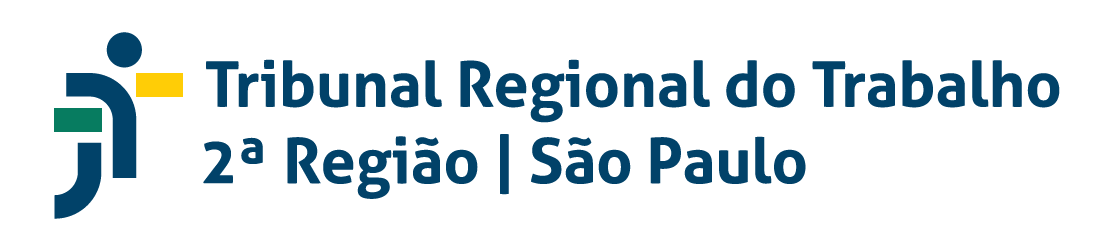 DEMONSTRAÇÕES CONTÁBEIS ENOTAS EXPLICATIVASEXERCÍCIO - 2023Lista de Abreviaturas e SiglasAH – Análise HorizontalAV – Análise VerticalCCONT – Coordenadoria de ContabilidadeCFC - Conselho Federal de ContabilidadeCGR – Coordenadoria de Gestão da RemuneraçãoCSJT – Conselho Superior da Justiça do TrabalhoDCTFWeb - Declaração de Débitos e Créditos Tributários Federais Previdenciários e de Outras Entidades e FundosEC – Emenda ConstitucionalEFD-Reinf - Escrituração Fiscal Digital de Retenções e Outras Informações FiscaisLOA – Lei Orçamentária AnualMCASP - Manual de Contabilidade Aplicada ao Setor PúblicoMGI - Ministério da Gestão e da Inovação em Serviços PúblicosNBC TSP - Normas Brasileiras de Contabilidade Aplicadas ao Setor PúblicoOFSS – Orçamento Fiscal e da Seguridade SocialPAE – Parcela Autônoma de EquivalênciaPCASP - Plano de Contas Aplicado ao Setor PúblicoRAP – Restos a PagarRGPS - Regime Geral de Previdência SocialRPNP – Restos a Pagar Não ProcessadosRPP – Restos a Pagar ProcessadosRPPS - Regime Próprio de Previdência SocialRPV – Requisição de Pequeno ValorSOF – Secretaria de Orçamento e FinançasSEOFI – Secretaria de Orçamento e Finanças do Conselho Superior da Justiça do TrabalhoSIAFI - Sistema Integrado de Administração Financeira do Governo FederalSPIUNET – Sistema de Gerenciamento dos Imóveis de Uso Especial da UniãoSPU - Secretaria de Patrimônio da UniãoSTN – Secretaria do Tesouro NacionalTIC – Tecnologia da Informação e ComunicaçãoTRT2 – Tribunal Regional do Trabalho da 2ª RegiãoUG – Unidade GestoraUO – Unidade OrçamentáriaVPA – Variações Patrimoniais AumentativasVPD – Variações Patrimoniais DiminutivasSumárioDECLARAÇÃO DA CONTADORA RESPONSÁVEL DO ÓRGÃO	4DECLARAÇÃO	5DEMONSTRAÇÕES CONTÁBEIS	6BALANÇO PATRIMONIAL	6DEMONSTRAÇÕES DAS VARIAÇÕES PATRIMONIAIS	8BALANÇO ORÇAMENTÁRIO	9BALANÇO FINANCEIRO	12DEMONSTRAÇÕES DOS FLUXOS DE CAIXA	13NOTAS EXPLICATIVAS	14Base de Preparação das Demonstrações e das Práticas Contábeis	14Resumo dos Critérios e Políticas Contábeis	15Nota 01 – Caixa e Equivalentes de Caixa	20Nota 02 – Créditos a Curto Prazo	22Nota 03 – Imobilizado	23Nota 04 – Intangível	27Nota 05 – Obrigações Trabalhistas, Previdenciárias, Assistenciais a Pagar e Provisões a Curto Prazo	28Nota 06 – Demais Reservas	32Nota 07 – Ajustes de Exercícios Anteriores	33Nota 08 – Execução dos Atos Potenciais Passivos	34Nota 09 – Impostos, Taxas e Contribuições de Melhoria	36Nota 10 – Transferências e Delegações Recebidas	36Nota 11 – Pessoal e Encargos e Benefícios Previdenciários e Assistenciais	37Nota 12 – Uso de Bens, Serviços e Consumo de Capital Fixo	38Nota 13 – Variações Patrimoniais Diminutivas Financeiras	39Nota 14 – Resultado Patrimonial do Período	40Nota 15 – Execução Orçamentária das Receitas	40Nota 16 – Execução Orçamentária das Despesas	41Nota 17 – Resultado Orçamentário do Exercício	44Nota 18 – Pagamento de Restos a Pagar	44Nota 19 – Inscrição de Restos a Pagar Processados e Não Processados	45Nota 20 – Geração Líquida de Caixa e Equivalentes de Caixa	47Nota 21 – Ativos e Passivos Contingentes	48ANEXO 1 – Demonstrações Contábeis – SIAFI	50ANEXO 2 – Softwares produzidos internamente	65DECLARAÇÃO DA CONTADORA RESPONSÁVEL DO ÓRGÃOA Coordenadoria de Contabilidade – CCONT, de acordo com o Ato GP nº 27/2022, compõe a estrutura da Secretaria de Orçamento e Finanças – SOF do Tribunal Regional do Trabalho da 2ª Região (TRT2). O escopo desta declaração leva em conta as Demonstrações Contábeis do TRT2 – Unidade Orçamentária (UO) 15103 e Unidade Gestora (UG) 080010.A conformidade contábil das Demonstrações Contábeis é realizada pela Contadora Responsável do Órgão, subsidiada pela CCONT, de acordo com os procedimentos descritos no Manual SIAFI. Este é um processo que visa assegurar a integridade, fidedignidade e a confiabilidade das informações constantes no SIAFI – Sistema Integrado de Administração Financeira, que é o sistema do Governo Federal no qual são executados os atos e fatos da gestão orçamentária, financeira e patrimonial.As Demonstrações Contábeis do TRT2 são as seguintes:Balanço Patrimonial: evidencia a situação patrimonial da entidade.Demonstrações das Variações Patrimoniais: nele é apurado o resultado patrimonial do período, confrontando as Variações Patrimoniais Aumentativas (receitas) com as Variações Patrimoniais Diminutivas (despesas).Balanço Orçamentário: traz informações do orçamento aprovado em confronto com sua execução, ou seja, a receita prevista versus a arrecadada e a despesa autorizada versus a executada.Balanço Financeiro:  evidencia as receitas e despesas orçamentárias, bem como os ingressos e dispêndios extraorçamentários, conjugados com os saldos de caixa do exercício anterior e os que se transferem para o início do exercício seguinte.Demonstrações dos Fluxos de Caixa: visa demonstrar o fluxo financeiro da entidade no período, ou seja, as entradas de recursos em confronto com as saídas.DECLARAÇÃOEsta declaração refere-se às Demonstrações Contábeis e suas Notas Explicativas de 31 de dezembro de 2023 do Tribunal Regional do Trabalho da 2ª Região. Esta declaração reflete a conformidade contábil das Demonstrações Contábeis encerradas em 31 de dezembro de 2023 e é pautada na Macrofunção 020315 – Conformidade Contábil presente no Manual SIAFI – Sistema Integrado de Administração Financeira do Governo Federal. As Demonstrações Contábeis, Balanço Patrimonial, Demonstrações das Variações Patrimoniais, Demonstrações dos Fluxo de Caixa, Balanço Orçamentário, Balanço Financeiro e suas Notas Explicativas, encerradas em 31 de dezembro de 2023, estão, em todos os aspectos relevantes, de acordo com a Lei 4.320/64, o Manual de Contabilidade Aplicada ao Setor Público e o Manual SIAFI, exceto quanto aos assuntos mencionados a seguir:A ausência de atualização de passivos trabalhistas de pessoal da Justiça do Trabalho, em relação aos passivos “Adicional por Tempo de Serviço – ATS” e “Passivos Diversos”, não atualizados conforme definido na Resolução CSJT nº 343/2022;A ausência de atualização dos passivos trabalhistas de pessoal da Justiça do Trabalho, em relação aos “Passivos Diversos”, não atualizados a partir de agosto/2023;A ausência de conciliação de valores de créditos a receber de pessoal encaminhados para inscrição em Dívida Ativa no valor de R$ 534.680,63;A divergência entre o saldo contábil no SIAFI e o “Relatório de Movimentação Anual de Bens Móveis” do Sistema de Material e Patrimônio deste Regional (Sistema de Controle de Material e Patrimônio - SCMP) para o item “Veículos”, no valor de R$ 55.500,00.São Paulo, 26 de março de 2024Renata Aparecida Cursino PiresCRC nº 196.637/O-0Contadora Responsável do Tribunal Regional do Trabalho da 2ª RegiãoDEMONSTRAÇÕES CONTÁBEISNOTAS EXPLICATIVASBase de Preparação das Demonstrações e das Práticas ContábeisAs Demonstrações Contábeis são elaboradas em consonância com os dispositivos da Lei nº 4.320/1964, do Decreto-Lei nº 200/1967, do Decreto nº 93.872/1986, da Lei nº 10.180/2001 e da Lei Complementar nº 101/2000. Abrangem, também, as Normas Brasileiras de Contabilidade Aplicadas ao Setor Público (NBC TSP) do Conselho Federal de Contabilidade (CFC), o Plano de Contas Aplicado ao Setor Público (PCASP 2023), o Manual de Contabilidade Aplicada ao Setor Público (MCASP – 9ª Edição) e o Manual SIAFI.As Demonstrações Contábeis foram elaboradas a partir das informações constantes no Sistema Integrado de Administração Financeira do Governo Federal (SIAFI) e tiveram como escopo as informações no nível de Unidade Gestora (UG) e Unidade Orçamentária (UO) do Tribunal Regional do Trabalho da 2ª Região (UG 080010 e UO 15103). As estruturas e a composição das Demonstrações Contábeis estão de acordo com as bases propostas pelas práticas contábeis brasileiras. Dessa forma, as Demonstrações Contábeis são compostas por: I. Balanço Patrimonial; II. Demonstrações das Variações Patrimoniais; III. Balanço Orçamentário; IV. Balanço Financeiro;V. Demonstrações dos Fluxos de Caixa eVI. Notas Explicativas.Resumo dos Critérios e Políticas ContábeisA seguir são apresentados os principais critérios e as políticas contábeis adotadas no âmbito deste Tribunal Regional do Trabalho da 2ª Região:Moeda FuncionalA moeda funcional é o Real.Caixa e Equivalentes de CaixaIncluem a Conta Única do Tesouro Nacional e depósitos bancários recebidos a título de garantia de contratos. Os valores são mensurados e avaliados pelo valor de custo e, quando aplicável, são acrescidos dos rendimentos auferidos até a data das demonstrações contábeis.Créditos a Receber a Curto PrazoCompreende os direitos a receber a curto prazo, isto é, que têm expectativa de realização em até 12 meses do encerramento das demonstrações contábeis e são relacionados, principalmente, com: (i) créditos tributários; (ii) créditos não tributários; (iii) transferências concedidas; (iv) adiantamentos e (v) valores a compensar. Os valores são mensurados e avaliados pelo valor original, e, quando aplicável, acrescidos das atualizações monetárias e juros.  EstoquesCompreendem os produtos em almoxarifado. Na entrada, os bens são avaliados pelo valor de aquisição. O método para mensuração e avaliação das saídas de estoque é o custo médio ponderado. Há, ainda, a possibilidade de redução de valores do estoque mediante contabilização nas contas de ajustes para perdas ou para redução ao valor de mercado, quando o valor registrado estiver superior ao valor de mercado. VPD Pagas AntecipadamenteCompreendem pagamentos de despesas antecipadas, cujos benefícios ou prestação de serviços à entidade ocorrerão no futuro, a curto prazo. São registradas pelo valor de aquisição no Ativo, e contabilizadas as Variações Patrimoniais Diminutivas mensalmente em observância ao Princípio da Competência.Ativo Realizável a Longo PrazoCompreende os direitos a receber a longo prazo (expectativa de realização após 12 meses do encerramento das demonstrações contábeis). Os valores são avaliados e mensurados pelo valor de custo, e, quando aplicável, acrescidos das atualizações monetárias e juros. ImobilizadoO Imobilizado é composto pelos bens móveis e imóveis. O reconhecimento inicial ocorre pelo valor de aquisição, construção ou produção. Após o reconhecimento inicial, os bens ficam sujeitos à depreciação, amortização ou exaustão (quando tiverem vida útil definida), bem como procedimentos de reavaliação e redução ao valor recuperável. Gastos posteriores são incorporados ao valor do bem quando capazes de gerar benefícios econômicos futuros. Se não gerarem tais benefícios, eles são reconhecidos diretamente como variação patrimonial diminutiva do exercício. IntangívelO Intangível é composto de direitos que tenham por objeto bens incorpóreos destinados à manutenção da atividade pública ou exercidos com essa finalidade. No TRT2, referem-se exclusivamente a softwares. O reconhecimento inicial ocorre pelo valor de aquisição ou produção. Após o reconhecimento inicial, os bens ficam sujeitos à amortização quando tiverem vida útil definida.Depreciação e Amortização dos Bens Móveis e Intangíveis A base de cálculo para a Depreciação e Amortização de Bens Móveis e Intangíveis é o custo do ativo, que compreende todos os custos diretos e indiretos. O método de cálculo utilizado é o das quotas constantes. Para os bens móveis, como regra geral, a depreciação será iniciada a partir do primeiro dia do mês seguinte ao da data de colocação do bem em utilização.  Porém, quando o valor do bem adquirido e o valor da depreciação no primeiro mês sejam relevantes, admite-se o registro, em caráter de exceção, do cômputo da depreciação em fração menor do que um mês. Utiliza-se ainda a tabela constante no Manual SIAFI, Macrofunção 020330 - Depreciação, Amortização e Exaustão na Administração Direta da União, Autarquias e Fundações que dispõe sobre a vida útil e o valor residual dos bens móveis.Para os bens intangíveis com vida útil definida, a amortização é iniciada a partir do momento em que o ativo está disponível para uso.Depreciação de Bens Imóveis Cadastrados no SPIUnetA Depreciação dos Bens Imóveis cadastrados no SPIUnet é apurada, mensal e automaticamente, pelo sistema SPIUnet. A depreciação será iniciada no mesmo dia em que o bem for colocado em condições de uso, utilizando-se, para tanto, o Método da Parábola de Kuentzle. A vida útil será definida com base no laudo de avaliação específica ou, na sua ausência, por parâmetros predefinidos pela Secretaria de Patrimônio da União (SPU), segundo a natureza e as características dos bens imóveis. Nos casos de bens reavaliados, independentemente do fundamento, a depreciação acumulada deve ser zerada e reiniciada a partir do novo valor.Reavaliação e Redução ao Valor Recuperável de Bens Móveis e Bens IntangíveisOs procedimentos para registro da reavaliação e redução a valor recuperável na Administração Pública Direta da União têm como base legal a Lei nº 4.320/1964, NBC TSP, MCASP e Lei nº 10.180/2001. A metodologia de avaliação dessa indicação de redução ao valor recuperável e reavaliação, bem como a mensuração do valor, seguem as orientações do MCASP (Parte II – Procedimentos Contábeis Patrimoniais) e estão descritas detalhadamente no Manual SIAFI, Macrofunção 020335 – Reavaliação e Redução ao Valor Recuperável.Passivos Circulantes e Não CirculantesO reconhecimento dos passivos observa o regime de competência e é evidenciado por valores conhecidos ou calculáveis, acrescidos, quando aplicável, dos correspondentes encargos das variações monetárias e cambiais ocorridas até a data das Demonstrações Contábeis. São segregados em Circulante os casos de valores exigíveis até doze meses após a data das Demonstrações Contábeis e em Não Circulante os demais passivos. ProvisõesAs Provisões estão segregadas em quatro categorias: (i) riscos trabalhistas; (ii) riscos cíveis; (iii) provisões matemáticas e (iv) outras. As provisões são reconhecidas quando a possibilidade de saída de recursos no futuro é provável e é possível a estimação confiável do seu valor. Ativos e Passivos ContingentesOs Ativos e Passivos Contingentes não são reconhecidos nas Demonstrações Contábeis. Quando relevantes, são contabilizados em contas de controles e evidenciados nas Notas Explicativas, no tópico Outras Informações Relevantes.Apuração de ResultadoNo modelo PCASP, é possível a apuração dos seguintes resultados: I. Patrimonial; II. Orçamentário e III. Financeiro. 	Resultado Patrimonial: é apurado nas Demonstrações das Variações Patrimoniais, confrontando as Variações Patrimoniais Aumentativas (VPA) com as Variações Patrimoniais Diminutivas (VPD). Caso o resultado seja positivo, há superávit patrimonial e, caso contrário, há déficit patrimonial.Resultado Orçamentário: é apurado no Balanço Orçamentário, confrontando as Receitas Realizadas e as Despesas Empenhadas. Caso o resultado seja positivo, há superávit orçamentário e, caso contrário, há déficit orçamentário.Resultado Financeiro: é apurado tanto no Balanço Financeiro quanto nas Demonstrações dos Fluxos de Caixa. No Balanço Financeiro, apura-se confrontando os ingressos e dispêndios, orçamentários e extraorçamentários, que ocorreram durante o exercício e alteraram as disponibilidades do TRT2. Nas Demonstrações dos Fluxos de Caixa, apura-se confrontando o saldo atual e o saldo anterior da linha Caixa e Equivalentes de Caixa. Caso a diferença seja positiva, há superávit financeiro e, caso contrário, há déficit financeiro.Nota 01 – Caixa e Equivalentes de CaixaO subgrupo Caixa e Equivalentes de Caixa é composto pelas contas “Limite de Saque com Vinculação de Pagamento – OFSS” e “Demais Contas – Caixa Econômica Federal” e representa 54,62% do Ativo Circulante. A conta “Limite de Saque com Vinculação de Pagamento – OFSS” corresponde ao direito de saque na Conta Única do Tesouro Nacional para fazer frente às despesas realizadas, consignadas na Lei Orçamentária Anual (LOA). Já a conta “Demais Contas – Caixa Econômica Federal” compreende os depósitos em garantia para coberturas contratuais.Os recursos disponíveis na conta Limite de Saque com Vinculação de Pagamento – OFSS estão segregados a partir da fonte de recursos e vinculações de pagamento. A partir de 2023, as fontes de recursos foram alteradas de acordo com a Portaria SOF/ME Nº 14.956 de 21 de dezembro de 2021, conforme apresentado no quadro abaixo. As fontes de 2022 foram readequadas na Tabela 02 para manter a paridade nas comparações.Fonte: Siafi 2023/2022A partir dos dados apresentados pode-se ainda detalhar a composição do Superávit Financeiro do Tribunal, que corresponde à diferença entre o Ativo Financeiro e o Passivo Financeiro, cujo resultado pode ser apresentado pelos saldos de Recursos Não Comprometidos e Restos a Pagar - Recursos a Receber, por fonte de recurso, conforme Tabela 03:Fonte: Siafi 2023	Conforme pode ser observado, apesar do TRT2 ter apresentado superávit financeiro no exercício, as fontes 000 - Recursos Livres da União e 027 - Serv. Afetos às Atividades Específicas da Justiça apresentaram déficit para cobrir todas as despesas inscritas em Restos a Pagar. A situação decorreu da orientação dada pela Setorial Contábil do CSJT para que fossem devolvidos os recursos financeiros àquele Órgão, de forma a ajustar o Sub-Repasse efetuado no exercício ao saldo do Limite de Pagamento do TRT2. Com isso, os saldos deficitários nas referidas fontes foram inscritos como Recursos a Receber para Pagamento de RAP, e os recursos foram encaminhados no início do exercício de 2024 por aquela Setorial. Nota 02 – Créditos a Curto PrazoO item Créditos a Curto Prazo é composto de valores relativos a adiantamentos concedidos e créditos a receber devidos por servidores, magistrados, fornecedores ou outras entidades e corresponde a 39,38% do montante total do Ativo Circulante.Em comparação com 2022, houve um aumento de 39,80%, ocorrido, sobretudo, pela correção do auxílio-alimentação em 2023, bem como do pagamento maior do adiantamento do 13º salário em dezembro de 2023. Em contrapartida houve uma redução significativa do valor de adiantamento do salário de férias em 2023 em razão de não ter ocorrido o pagamento do adiantamento como ocorrera em dezembro de 2022.Em relação aos créditos a receber de acertos com servidores e ex-servidores também houve uma significativa redução, sendo os valores contabilizados de acordo com dados fornecidos pela área gestora, refletindo as movimentações ocorridas em 2023.Nota 03 – ImobilizadoBens MóveisOs Bens Móveis do TRT2 totalizaram, em 31/12/2023, R$ 116.179.397,77 e representam 11,16% do Ativo total do Tribunal. A Tabela 05, abaixo, detalha a distribuição entre as contas contábeis:Fonte: Siafi 2023/2022No exercício de 2023, houve significativo aumento nas contas de Bens de Informática e de Móveis e Utensílios, tendo em vista o retorno ao trabalho presencial a partir de março de 2023 e a necessidade de readequação das instalações e reforço na estrutura de TI para fazer frente às necessidades do Tribunal.A tabela a seguir detalha os valores registrados dos referidos bens por item e percentual relativo ao total, com destaque aos bens de informática, que representam a maior parcela dos bens móveis mantidos pelo TRT2:Fonte: Siafi 2023O gráfico abaixo detalha o percentual, por item, do valor contábil líquido, bem como da depreciação acumulada, ao final do exercício de 2023:Fonte: Siafi 2023Bens Imóveis	As contas de Bens Imóveis do TRT2 totalizaram, em 31/12/2023, o montante de R$ 747.680.486,89, o que corresponde a 71,81% do total dos Ativos do Tribunal. A tabela abaixo detalha a distribuição entre as contas contábeis:Fonte: Siafi 2023/2022Os imóveis de uso especial estão cadastrados no Sistema de Gerenciamento dos Imóveis de Uso Especial da União (SPIUNet), sob a gestão da Secretaria de Patrimônio da União (SPU). O TRT2 possui atualmente apenas imóveis de uso especial.Em 2023, todos os imóveis do TRT2 foram reavaliados, conforme laudos emitidos por empresa especializada contratada, cujos relatórios finais apresentados foram homologados pela SPU. A reavaliação acabou por gerar um acréscimo de 69,67% no valor dos bens imóveis, sendo baixados os saldos das depreciações anteriores e iniciada novas depreciações com base nos valores atualizados.Segue abaixo quadro demonstrativo das reavaliações efetuadas: * Com base na Tabela de Classificação de Vida Útil, disponibilizada pela SPU.Fonte: Siafi 2023, Relatórios SPIUNet e Laudos emitidos.Os valores registrados para cada edifício estão demonstrados no gráfico abaixo:Fonte: Relatório SPIUNetCabe ressaltar que, apesar dos valores apresentados estarem segregados entre terreno e edifício, os valores estão registrados de forma totalizada na conta contábil “Edifícios Registrados no SPIUNet”, do grupo “Bens de Uso Especial” no SIAFI. Tal situação decorre de rotina inconsistente entre o SPIUNet e o SIAFI para a correta segregação dos valores, sendo que a correção necessária depende da atuação entre a SPU e a STN nos respectivos sistemas. Depreciação dos Bens Imóveis	A Depreciação dos Bens Imóveis é realizada de forma centralizada pela Coordenação-Geral de Contabilidade da Secretaria do Tesouro Nacional – CCONT/STN (UG 170999), a partir das informações disponibilizadas pela Secretaria do Patrimônio da União (SPU). O valor depreciável dos bens imóveis corresponde a 80% do valor da benfeitoria cadastrada no SPIUNet. A metodologia utilizada para o cálculo da depreciação pelo SPIUnet é o Método da Parábola de Kuentzle, conforme definido na Portaria Conjunta SPU/STN nº 10/2023, expressa na equação Kd = (n² - x²) / n², na qual:Kd = coeficiente de depreciaçãon = vida útil da acessãox = vida útil transcorrida da acessãoNota 04 – IntangívelOs Bens Intangíveis do TRT2 apresentaram saldo de R$ 21.131.591,31 em 31/12/2023. Trata-se exclusivamente de softwares que estão segregados em softwares com vida útil definida e indefinida.Em relação aos bens intangíveis registrados na conta de Softwares com Vida Útil Indefinida, a tabela abaixo apresenta aqueles que possuem os saldos mais relevantes: Fonte: Siafi 2023Os softwares com vida útil definida já se encontram totalmente amortizados, possuindo, desta forma, saldo líquido contábil igual a zero. Foi instituído Grupo de Trabalho para revisão dos valores de todos os Bens Intangíveis, de forma a avaliar os bens atualmente registrados no SIAFI, procedendo à reavaliação dos valores dos bens, caso necessário ou, ainda, baixando os bens que não mais produzam benefícios econômicos ao Tribunal. A expectativa de conclusão dos trabalhos é até o primeiro semestre de 2024.Bens Intangíveis Produzidos InternamenteO MCASP detalha a necessidade e critérios para se reconhecer os bens intangíveis produzidos internamente: O custo de ativo intangível gerado internamente que se qualifica para o reconhecimento contábil se restringe à soma dos gastos incorridos a partir da data em que o ativo intangível atende os critérios de reconhecimento. Não é permitida a reintegração de gastos anteriormente reconhecidos como variação patrimonial diminutiva. No âmbito deste Tribunal, os bens intangíveis (softwares) produzidos internamente não dispõem de informações suficientes para mensurar adequadamente os custos dos softwares já produzidos. Nesses casos, dispõe o MCASP:  É recomendável que a entidade informe em notas explicativas os ativos intangíveis que foram totalmente amortizados e que ainda estejam em uso e também os ativos intangíveis significativos que são controlados pela entidade, mas que não são reconhecidos como ativos pois não atendem aos critérios de reconhecimento.De forma a atender a normatização contábil, estão relacionados, no Anexo II destas Notas Explicativas, os bens intangíveis produzidos internamente pelo órgão, sem entretanto estarem reconhecidos nas contas e Demonstrações Contábeis do TRT2.Nota 05 – Obrigações Trabalhistas, Previdenciárias, Assistenciais a Pagar e Provisões a Curto PrazoO subgrupo Obrigações Trabalhistas, Previdenciárias e Assistenciais a Pagar a Curto Prazo apresentou em 2023 um saldo de R$ 119.868.563,74 e uma variação positiva de 0,77% em comparação com o exercício de 2022. O subgrupo é composto conforme Tabela 11 abaixo.A conta de saldo mais relevante na Tabela 11 refere-se à “Férias a Pagar” que é composta da parcela referente ao terço constitucional, bem como do reconhecimento do montante referente ao período de férias de magistrados e servidores ainda não usufruídos. Na Tabela 12, é demonstrada a composição dos valores devidos de férias a servidores, magistrados e pessoal extra-quadro, por período de aquisição, conforme o Sistema de Folha de Pagamento do Tribunal:Fonte: Sistema FolhaWebPassivos TrabalhistasAs contas referentes a provisões, obrigações trabalhistas a pagar e outros encargos sociais referem-se aos valores registrados a título de passivos trabalhistas do TRT2, cujos valores são devidos a magistrados, juízes classistas e servidores, sejam esses ativos ou inativos, ou seus pensionistas. São reconhecidos a partir do momento em que o Tribunal toma conhecimento do fato gerador de tais passivos e registrados considerando o regime de competência.Os passivos trabalhistas que aguardam apenas a disponibilidade orçamentária/financeira para pagamento estão classificados como “Aptos para pagamento”, sendo registrados na conta de “Obrigações Trabalhistas a Pagar a Curto Prazo”, enquanto aqueles que apresentem algum impedimento, seja ele documental ou legal, são classificados como “Não aptos para pagamento”, estando registrados na conta de “Provisão para Indenizações Trabalhistas a Curto Prazo”. Já os valores referentes à contribuição patronal sobre os passivos estão registrados na conta “Outros Encargos Sociais - Intra OFSS a Curto Prazo”.Em 2022, a Resolução CSJT nº 343/2022 alterou a Resolução CSJT nº 137/2014, em relação ao índice de atualização monetária utilizado no período de 30/06/2009 a 25/03/2015 que passou de Taxa Referencial (TR) para IPCA-e. A partir de tal alteração, houve o recálculo de alguns passivos já pagos e/ou ainda pendentes de pagamento, o respectivo reconhecimento contábil da diferença apurada, e, ainda, o pagamento parcial de tais valores ao final daquele exercício de acordo com a disponibilidade orçamentária. Entretanto, devido à dificuldade de levantamento, pela área gestora, de informações necessárias para o correto recálculo da alteração promovida, processos referentes ao Adicional por Tempo de Serviço – ATS e Passivos Diversos não tiveram seus saldos atualizados.Em 2023, o Ato CSJT.GP.SEOFI nº 51 de 19/05/2023, determinou que o controle, apuração e pagamento dos passivos de pessoal devem ser efetuados exclusivamente pelo Módulo de Gestão de Passivos – MGP que funciona integrado ao Sistema Integrado de Gestão de Pessoas da Justiça do Trabalho – SIGEP. Entretanto, a importação dos dados para o MGP encontra-se em processo de validação e formatação de dados e relatórios, não tendo sido concluída até o encerramento do exercício de 2023.  Por essa razão, ficaram sem o devido registro contábil no SIAFI, a correção e os eventuais ajustes do período de agosto a dezembro de 2023 referentes ao processo de Passivos Diversos, além de estarem registrados no SIAFI saldos de passivos que ainda não estão cadastrados no MGP.Demonstra-se abaixo o saldo encerrado em 2023 das contas por tipo de passivo trabalhista:Fonte: Siafi 2023Nota 06 – Demais ReservasAs contas referentes ao subgrupo Demais Reservas referem-se exclusivamente às contas de Reservas de Reavaliação, possuindo saldo nas contas de Reserva de Reavaliação de Bens Móveis e Bens Imóveis.Fonte: Siafi 2023		Conforme Mensagem SIAFI nº 2023/3623646, a reavaliação de bens imóveis passou a adotar, a partir de 2023, o registro em contas de Reserva de Reavaliação, conforme as normas contábeis vigentes, mas que até o momento não estavam implementadas no SPIUNet. Desta forma, a reavaliação efetuada dos bens imóveis em 2023 foi registrada na conta Reavaliação de Bens Imóveis – RIP. Além disso, a STN efetuou o ajuste dos valores de reavaliação de bens imóveis do TRT2 ocorrido em 2021, para a referida conta.A Tabela 15 a seguir demonstra os registros efetuados em 2023 na conta de Reavaliação de Bens Imóveis – RIP:Fonte: Siafi 2023Nota 07 – Ajustes de Exercícios AnterioresDurante o exercício de 2023, foram realizados lançamentos à conta de Ajustes de Exercícios Anteriores, conforme tabela a seguir.Fonte: SIAFI 2023Nota 08 – Execução dos Atos Potenciais PassivosNo âmbito do TRT2, os Atos Potenciais Passivos compreendem exclusivamente as Obrigações Contratuais a Executar, detalhados na tabela abaixo:Fonte: SIAFI 2023/2022Verifica-se que houve um acréscimo de 147,42% nos contratos a executar em comparação com o exercício de 2022. A variação ocorreu principalmente devido à contratação da empresa HapVida Assistência Médica S/A, em substituição a Notre Dame Intermédica Saúde S.A., para prestar serviços de plano de saúde aos magistrados e servidores, a partir de junho de 2023, com vigência de 30 meses. Com relação às obrigações contratuais executadas em 2023, houve uma variação positiva de 21,06%:Fonte: Siafi 2023/2022Nas tabelas apresentadas a seguir, relacionam-se os contratados mais significativos e o saldo a executar, na data base de 31/12/2023, segregados em prestação de serviços, aluguéis e fornecimento de bens.Fonte: Siafi 2023Fonte: Siafi 2023Fonte: Siafi 2023Nota 09 – Impostos, Taxas e Contribuições de MelhoriaO item Impostos, Taxas e Contribuições de Melhoria é composto exclusivamente de taxas recebidas a título de Custas Judiciais e Emolumentos decorrentes de processos trabalhistas que tramitam no TRT2. Em comparação com o exercício de 2022, houve um crescimento no recolhimento de 6,12%.Nota 10 – Transferências e Delegações RecebidasAs Transferências Intragovernamentais correspondem às transferências financeiras recebidas pelo TRT2 relativas à execução orçamentária de um mesmo ente da Federação (União-União). As Transferências Intergovernamentais correspondem às transferências de bens e/ou valores entre entes distintos da Federação (União-Estados ou União-Municípios). Fonte: Siafi 2023/2022Conforme se depreende da Tabela 23, do total recebido a título de transferências e delegações pelo TRT2, o montante recebido via sub-repasse representa quase a totalidade das transferências recebidas e correspondem a 99,80%. Nota 11 – Pessoal e Encargos e Benefícios Previdenciários e AssistenciaisAs despesas com Pessoal e Encargos totalizaram, em 2023, R$ 2.104.693.488,47, enquanto as despesas com Benefícios Previdenciários e Assistenciais totalizaram R$ 827.353.046,39. Houve, respectivamente, aumentos de 8,80% e 7,85% das despesas em comparação com o exercício de 2022. Fonte: Siafi 2023/2022Em relação às informações contidas na Tabela 24, observa-se um aumento nas despesas com Remuneração a Pessoal, 9,16%, em decorrência principalmente do reajuste em 2023 do subsídio dos magistrados e da remuneração dos servidores. Além disso, o aumento de 37,11% observado em Benefícios a Pessoal ocorreu, sobretudo, pela correção do Auxílio-Alimentação, Auxílio Creche e Indenização de Transporte. Em Benefícios Previdenciários e Assistenciais, destaca-se a variação ocorrida em Outros Benefícios Previdenciários e Assistenciais, com aumento de 51,22%, motivado pelo aumento das despesas com Auxílio-Saúde pagas pelo Tribunal.  Segue nos gráficos abaixo a composição das despesas com pessoal por conta contábil:Nota 12 – Uso de Bens, Serviços e Consumo de Capital FixoNeste item, constam as despesas do Tribunal com consumo de materiais, serviços de terceiros de pessoas física e jurídica, bem como depreciação e amortização, conforme detalhamento na tabela abaixo.Fonte: Siafi 2023/2022As tabelas a seguir demonstram a composição dos itens Uso de Material de Consumo e Serviços:Fonte: Siafi 2023/2022Fonte: Siafi 2023/2022No que se refere às despesas com serviços detalhadas na Tabela 27, pode-se destacar um aumento percentual expressivo nas despesas de Serviços de Comunicação, Gráficos e Audiovisual - PJ, bem como Fornecimento de Alimentação, em razão da retomada das atividades, palestras e encontros presenciais pós-pandemia. Em termos monetários, os maiores aumentos podem ser observados com as despesas de Serviços Técnicos Profissionais – PF e PJ, e Serviços de Apoio Administrativo, Técnico e Operacional - PJ. Por fim, o incremento nos Serviços Técnicos Profissionais - PF, destaca-se o pagamento a Peritos nos processos de pessoas beneficiados pela Justiça Gratuita.Nota 13 – Variações Patrimoniais Diminutivas FinanceirasAs Variações Patrimoniais Diminutivas Financeiras compreendem as variações diminutivas com operações financeiras, tais como juros incorridos, descontos concedidos, comissões, despesas bancárias e correções monetárias que resultem em decréscimo do resultado patrimonial da entidade.A tabela a seguir detalha os dados referentes às VPDs Financeiras:Fonte: Siafi 2023/2022A partir da análise das VPDs Financeiras, observa-se uma redução expressiva nesse grupo de VPDs no exercício de 2023 em comparação ao exercício de 2022, com um decréscimo de 92,41% e uma redução absoluta de R$ 135.850.934,50. Essa redução ocorreu pelo reconhecimento pontual em 2022 da diferença de índices de correção monetária e juros de mora de passivos trabalhistas, devido à alteração do índice utilizado do período entre 30/06/2009 a 25/03/2015, da Taxa Referencial (TR) para IPCA-E, de acordo com a Resolução CSJT Nº 343/2022.Nota 14 – Resultado Patrimonial do Período A apuração do Resultado Patrimonial do Exercício implica na confrontação das Variações Patrimoniais Aumentativas e das Variações Patrimoniais Diminutivas.O resultado patrimonial do exercício de 2023 foi positivo em R$ 22.677.436,75 e dentre os principais fatos que levaram ao resultado, destacam-se:Recebimento de sub-repasse para fazer frente às despesas do exercício no montante de R$ 3.276.081.479,79 (94,50% do valor total das Variações Patrimoniais Aumentativas);Gastos com Pessoal (Ativo, Inativo e Pensionistas), que somaram em 2023 R$  2.932.046.534,86 (85,13% do valor total das Variações Patrimoniais Diminutivas);Despesas com Serviços contratados pelo Tribunal, que totalizaram em 2023 R$ 258.394.703,11 (7,50% do total das Variações Patrimoniais Diminutivas).Nota 15 – Execução Orçamentária das ReceitasAs receitas previstas referem-se, preponderantemente, aos repasses mensais pelo Conselho Superior da Justiça do Trabalho (CSJT) a este Tribunal, cujos recursos decorrem de convênios mantidos pelo CSJT com Instituições Financeiras (Banco do Brasil e Caixa Econômica Federal) responsáveis pela arrecadação e administração dos depósitos judiciais, além dos valores recebidos a título de cessão de espaço físico nos Fóruns e Edifícios do TRT2 para órgãos e instituições financeiras. Em 2023, as receitas realizadas totalizaram o montante de R$ 53.968.829,46, superando o previsto em 0,72%. Da sua composição, 98,75% correspondem a receitas patrimoniais, conforme evidenciado na Tabela 29: Fonte: Siafi 2023Nota 16 – Execução Orçamentária das DespesasNo exercício de 2023, o Tribunal empenhou 99,44% da dotação atualizada do Órgão, liquidou 99,59% dos valores empenhados, e pagou 99,90% dos valores liquidados, conforme tabela abaixo. Fonte: Siafi 2023Despesas CorrentesAs Despesas Correntes corresponderam a 98,60% dos empenhos realizados no exercício de 2023, cuja composição é detalhada na Tabela 31: Fonte: Siafi 2023/2022Observa-se que as Despesas Empenhadas em 2023 sofreram um aumento de 6,11% no geral, com o grupo Pessoal e Encargos Sociais aumentando 3,96% e Outras Despesas Correntes, 21,96%. Destaca-se a redução significativa de 94,42% em Despesas de Exercícios Anteriores, relacionada principalmente ao pagamento de passivos trabalhistas em 2022 em valores muito superiores a 2023, devido às dificuldades na importação dos dados para o MGP a fim de que fosse possível efetuar os pagamentos por esse módulo em 2023.Quanto ao grupo “Outras Despesas Correntes”, houve incremento de 21,91% (R$ 80.165.199,71), com peso significativo nos elementos “Outros Serviços de Terceiros” (18,45%), “Auxílio-Alimentação” (31,20%) e “Outros Benefícios Assistenciais do Servidor” (62,29%).  Despesas de CapitalAs Despesas de Capital representaram 1,4% dos empenhos realizados durante o exercício de 2023 e, em relação ao exercício de 2022, houve uma ampliação de 84,86%, concentrada em Equipamentos e Material Permanente. Fonte: Siafi 2023/2022Execução de Orçamento DescentralizadoAlém da dotação orçamentária disponibilizada ao TRT2 para consecução de seus objetivos institucionais, durante o exercício de 2023, o TRT2 recebeu descentralizações orçamentárias para execução de ações de outras Entidades via Provisão e Destaque. A tabela abaixo detalha o orçamento descentralizado, por Ação e Órgão Descentralizador.Fonte: Siafi 2023Nota 17 – Resultado Orçamentário do ExercícioO exercício de 2023 apresentou Resultado Orçamentário deficitário em R$ 3.223.953.859,79. A situação decorre do fato dos órgãos da Justiça do Trabalho não serem entes arrecadadores de tributos e dependerem, dessa forma, de recursos arrecadados pela União e repassados ao TRT2 para fazer frente às suas despesas.Nota 18 – Pagamento de Restos a Pagar Conforme tabela abaixo, no exercício de 2023, foram pagos 78,06% e cancelados 18,23% dos Restos a Pagar inscritos em anos anteriores.Fonte: Siafi 2023O gráfico abaixo apresenta a composição dos pagamentos realizados em 2023 dos Restos a Pagar: Fonte: Siafi 2023Nota 19 – Inscrição de Restos a Pagar Processados e Não ProcessadosO exercício de 2023 apresentou um aumento de 8,58% nos valores inscritos em Restos a Pagar, em comparação com o exercício anterior. As tabelas a seguir detalham as despesas inscritas por grupo de despesa:Fonte: Siafi 2023/2022Houve um aumento significativo na inscrição de Restos a Pagar Processados em decorrência da alteração da rotina de recolhimentos tributários previdenciários, que a partir de 2023 passou a ter que observar a escrituração dos valores devidos na EFD-Reinf. De acordo com a nova rotina, os recolhimentos devem ser efetuados até o dia 20 do mês subsequente, através do DARF único, após a entrega da DCTFWeb até o dia 15 do mês subsequente. Desta forma, o saldo devido referente a dezembro é pago em janeiro do exercício seguinte, gerando saldo no valor de RPP inscrito. O gráfico a seguir detalha o histórico dos valores de Restos a Pagar inscritos nos últimos cinco anos. Fonte: Siafi 2019-2023Pode-se verificar uma queda dos saldos inscritos em RAP até o exercício de 2020, manutenção em 2021 e pequenos aumentos desde então. Essa diminuição na inscrição em RAP tem relação com a implantação da Emenda Constitucional (EC) nº 95/2016, que instituiu o Novo Regime Fiscal, incluindo o pagamento de RAP no cálculo do limite de pagamento das despesas primárias do exercício. Em 2023, ainda sob a vigência da EC nº 95/2016, o CSJT editou o Ato Conjunto TST/CSJT nº 25/2023, estabelecendo para a Justiça do Trabalho limites de pagamentos para as despesas primárias, incluindo o RAP. Mesmo com a promulgação posterior da Lei Complementar nº 200/2023, que instituiu o “Novo Arcabouço Fiscal” e substituiu o disposto na EC nº 95/2016, tal limite ainda deve ser observado. Portanto, este Tribunal vem buscando gerenciar a inscrição de tais despesas, de forma a evitar que acabem por impactar a execução do orçamento dos exercícios subsequentes. Nota 20 – Geração Líquida de Caixa e Equivalentes de CaixaA Geração Líquida de Caixa e Equivalentes de Caixa é igual ao resultado financeiro apurado no Balanço Financeiro e corresponde ao fluxo líquido (ingressos menos desembolsos) de recursos durante o período apurado. Em 2023, a Geração Líquida de Caixa e Equivalentes de Caixa foi negativa em R$ 18.986.169,80, em grande parte justificada pelo aumento dos desembolsos com Investimentos, com um acréscimo de 80,20% em comparação com 2022.Fonte: Siafi 2023/2022Fonte: Siafi 2023/2022Outras Informações RelevantesNota 21 – Ativos e Passivos ContingentesAtivo ContingenteO MCASP define o Ativo Contingente como um ativo possível resultante de eventos passados e cuja existência será confirmada apenas pela ocorrência ou não de um ou mais eventos futuros incertos que não estão totalmente sob o controle da entidade.Atualmente, o TRT2 possui valor registrado como Ativo Contingente que se refere ao ressarcimento solicitado de contratos de prestação de serviço firmados com empresas beneficiadas pela desoneração de folha de pagamento, de acordo com os Acórdãos TCU nº 2859/2013 e nº 1212/2014. O valor foi registrado de acordo com as instruções contidas na Mensagem SEOFI/CSJT nº 008/2019 e refere-se à cobrança que atualmente aguarda decisão judicial. Fonte: Siafi 2023/2022Passivo ContingenteO MCASP define o Passivo Contingente como:a. Uma obrigação possível resultante de eventos passados e cuja existência será confirmada apenas pela ocorrência ou não de um ou mais eventos futuros incertos que não estão totalmente sob o controle da entidade; ou b. Uma obrigação presente resultante de eventos passados, mas que não é reconhecida porque: i. É improvável que uma saída de recursos que incorporam benefícios econômicos ou potencial de serviços seja exigida para a extinção da obrigação; ou ii. Não é possível fazer uma estimativa confiável do valor da obrigação. Considerando o disposto no MCASP, o CSJT encaminhou a Nota Técnica SEOFI.CSJT nº 1/2019, pela qual orientou que os passivos trabalhistas cujos processos encontram-se em análise no Conselho e aqueles que estão com exigibilidade suspensa por discussão judicial do mérito, assim como os respectivos encargos patronais, devem estar registrados como Passivo Contingente. Atualmente, o Tribunal possui passivos trabalhistas relacionados a diferenças de Proventos e Pensões de Juízes Classistas como passivo contingente, discriminados a seguir:Fonte: Siafi 2023/2022ANEXO 1 – Demonstrações Contábeis – SIAFI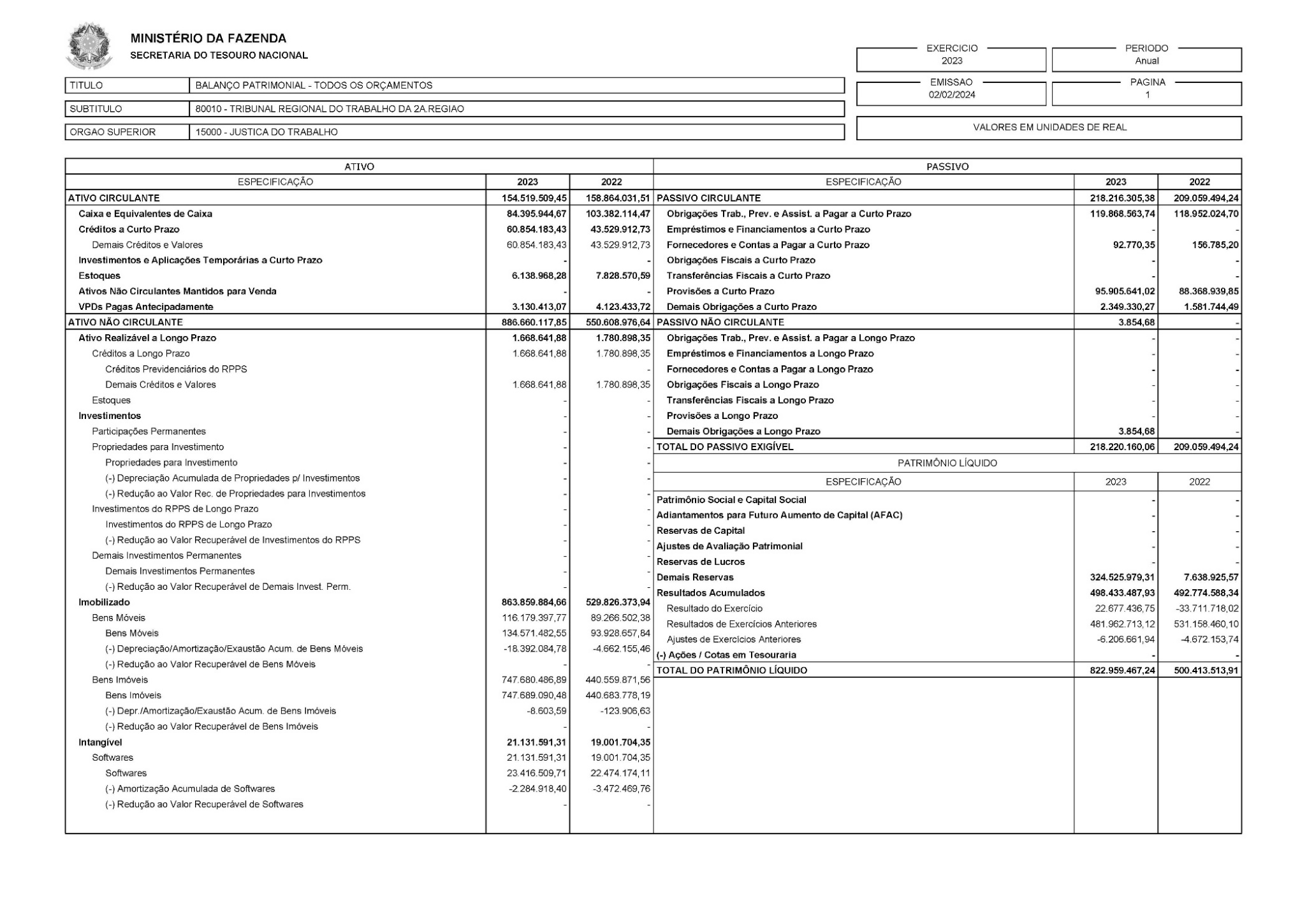 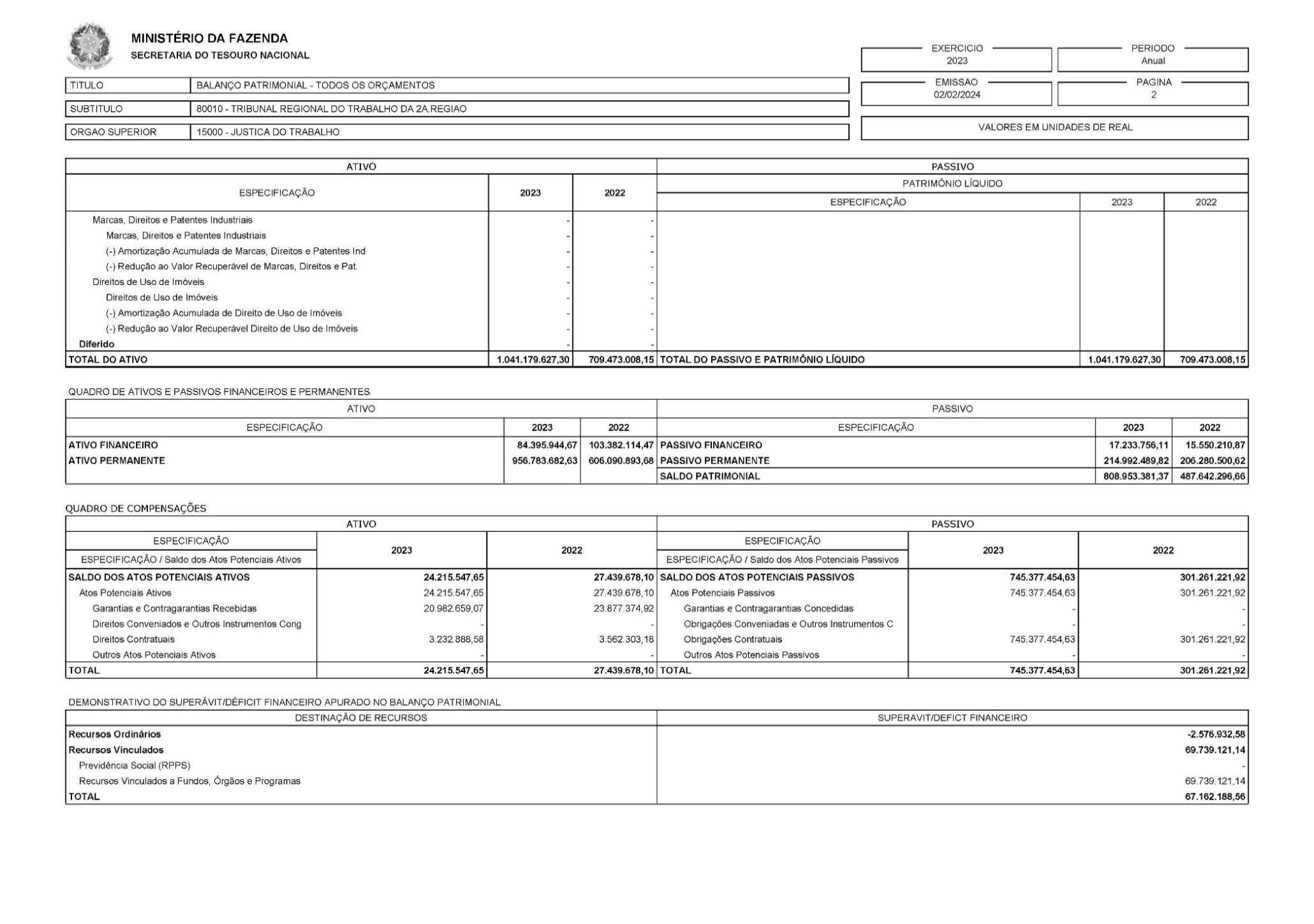 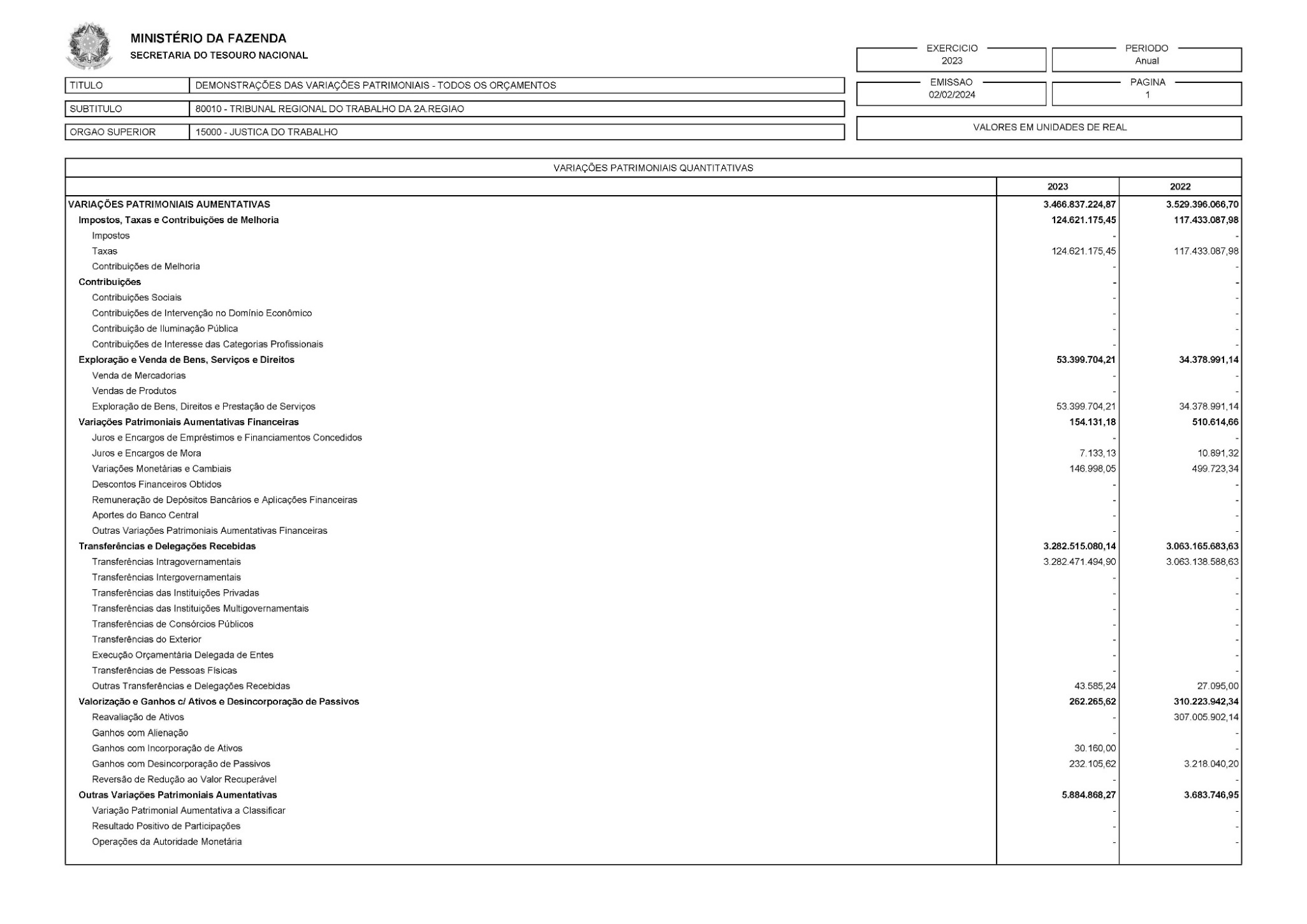 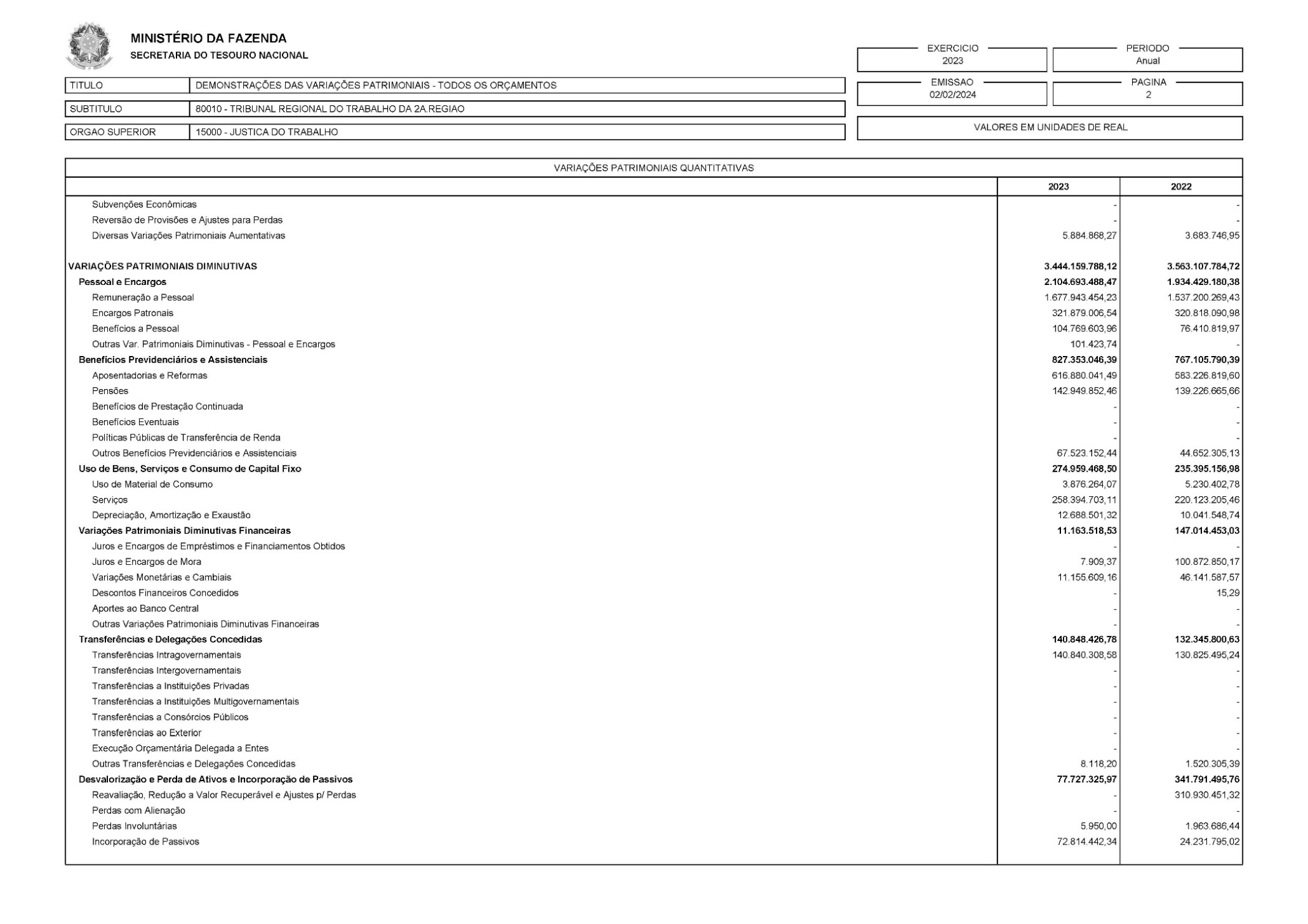 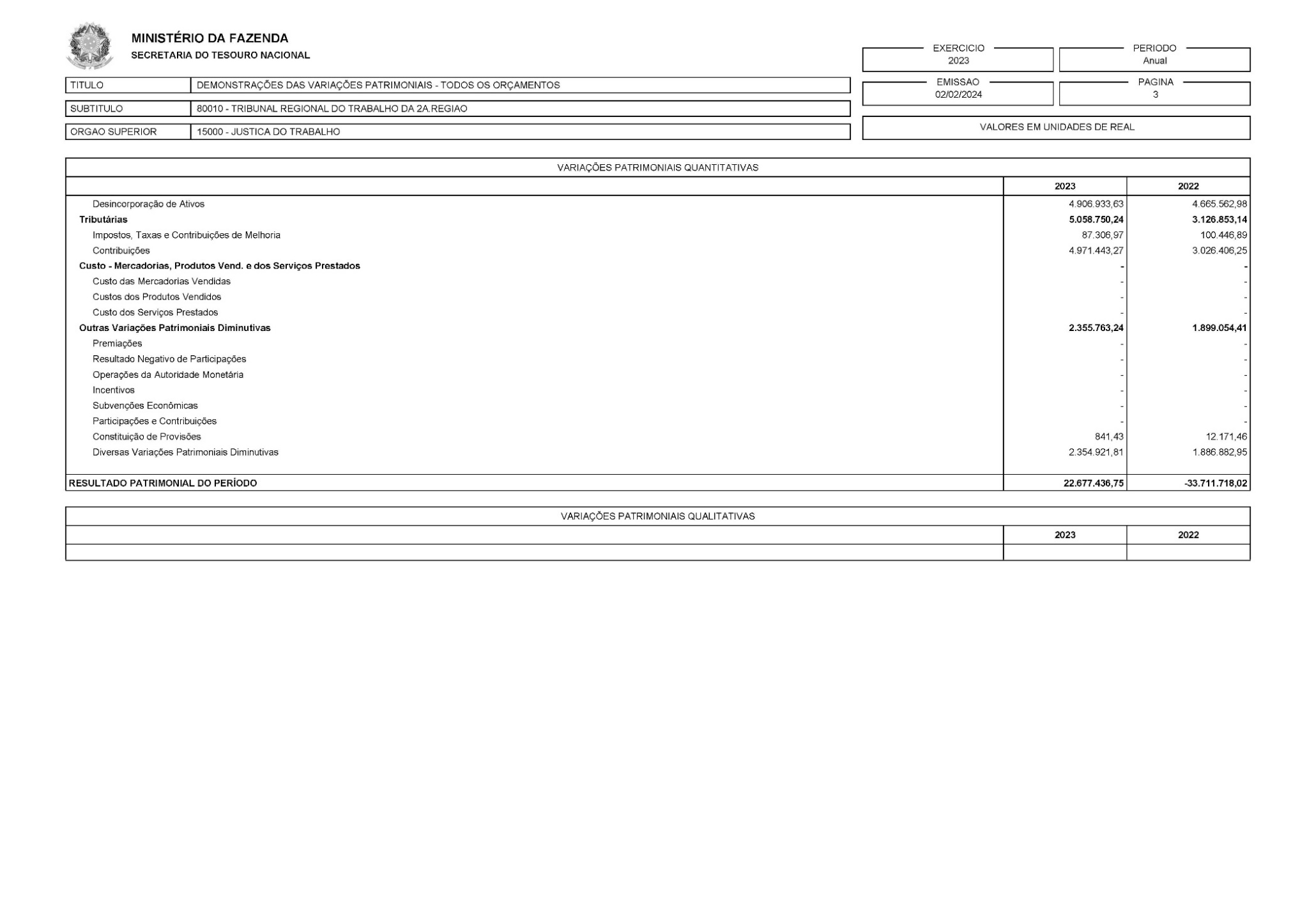 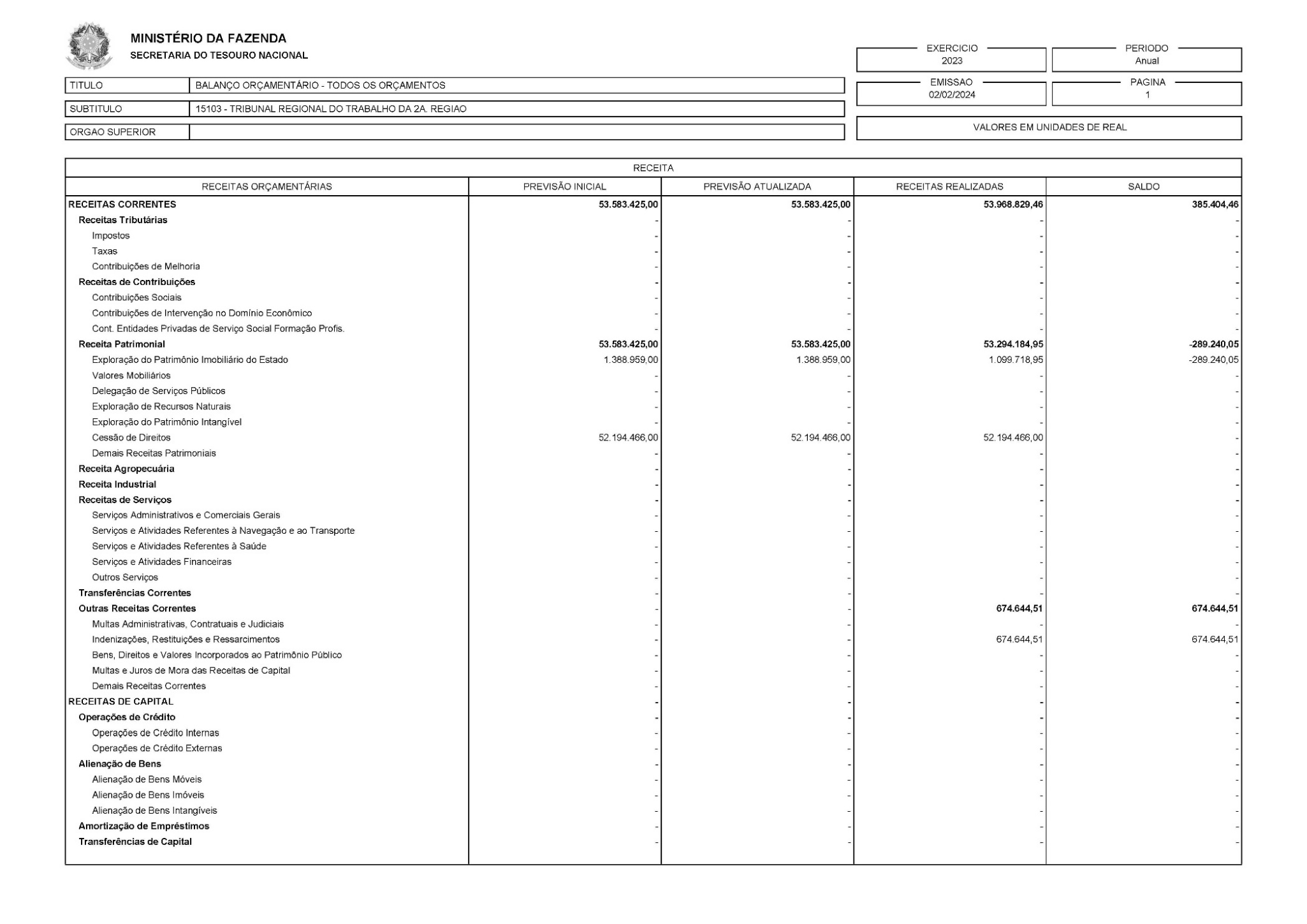 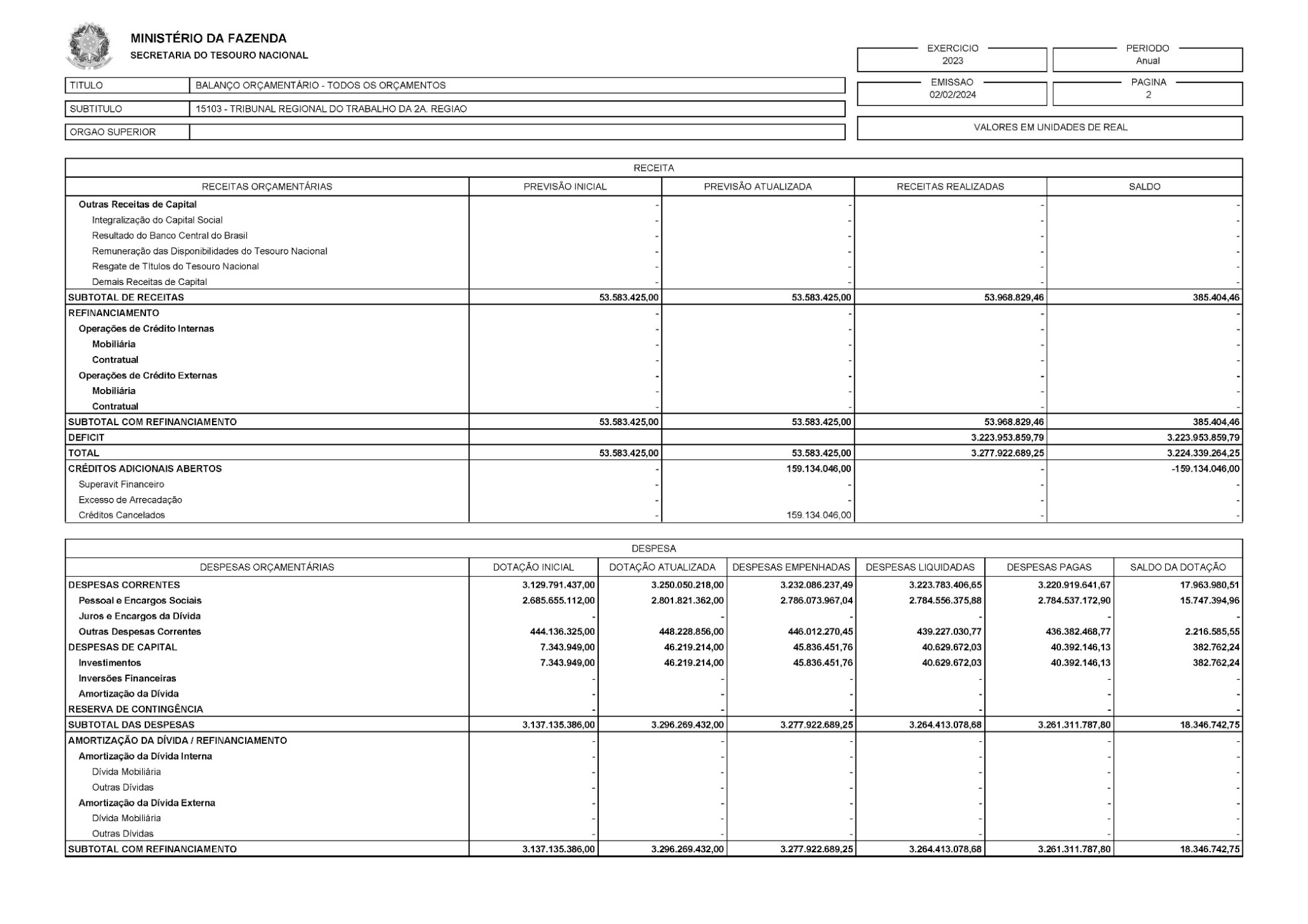 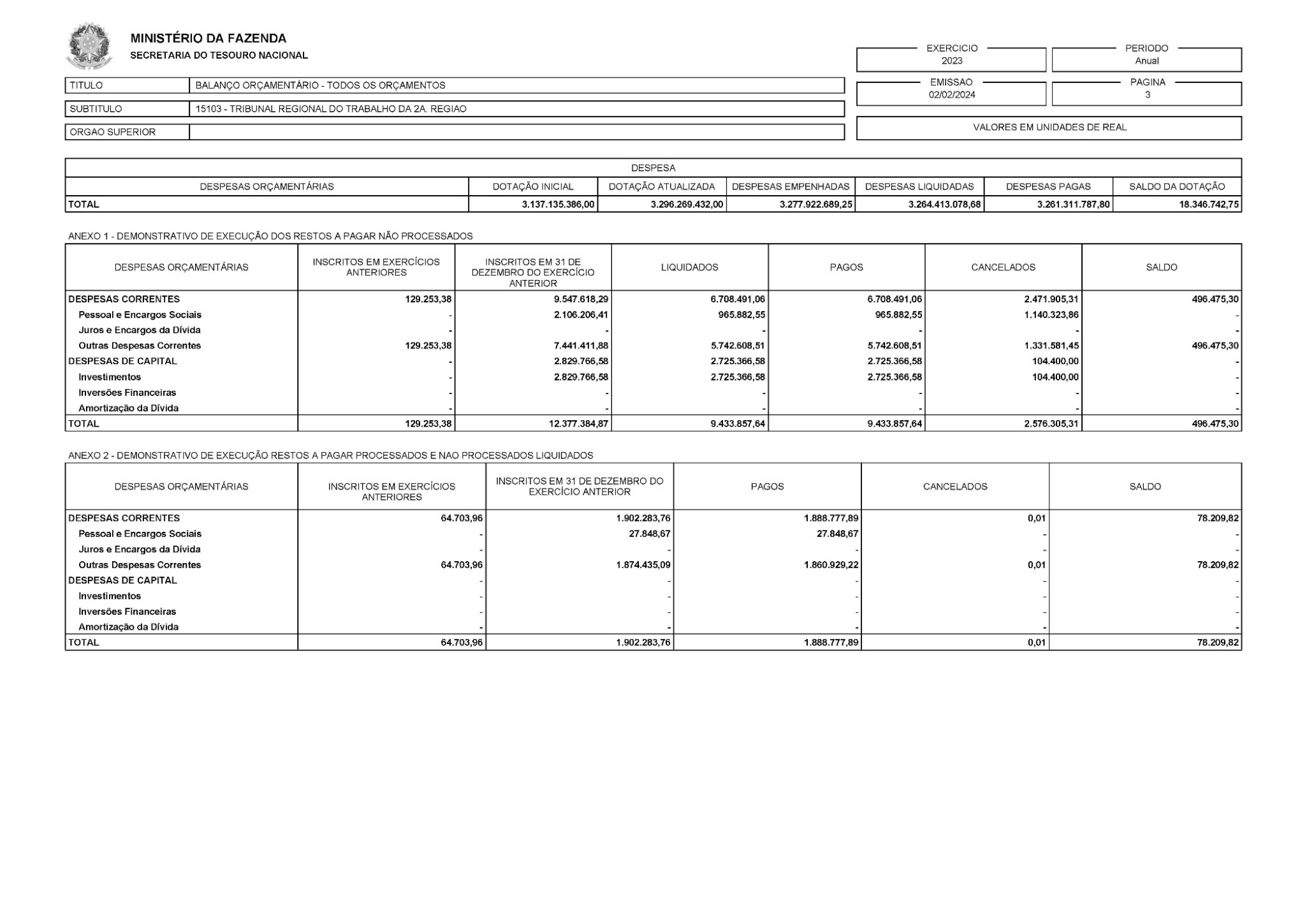 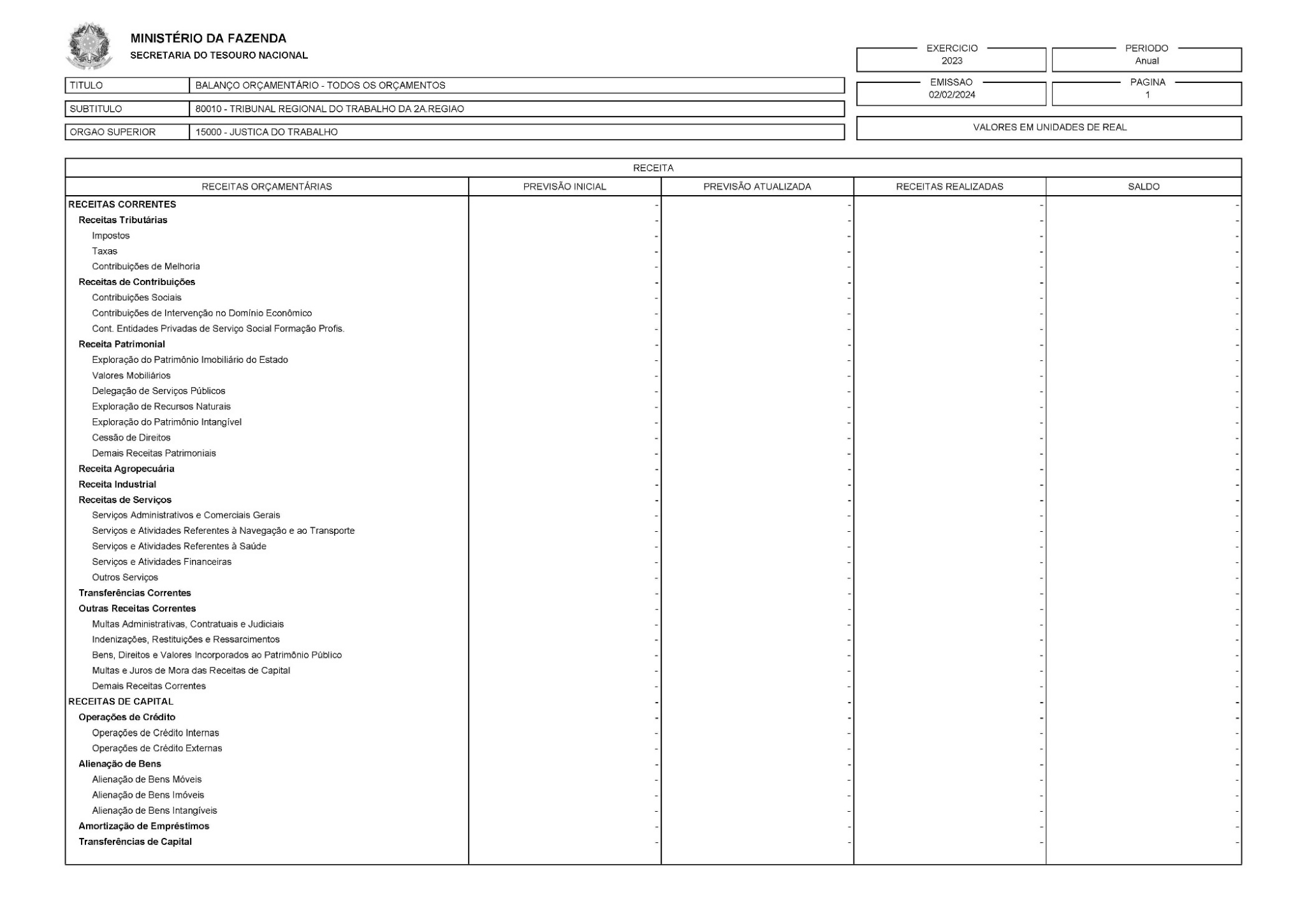 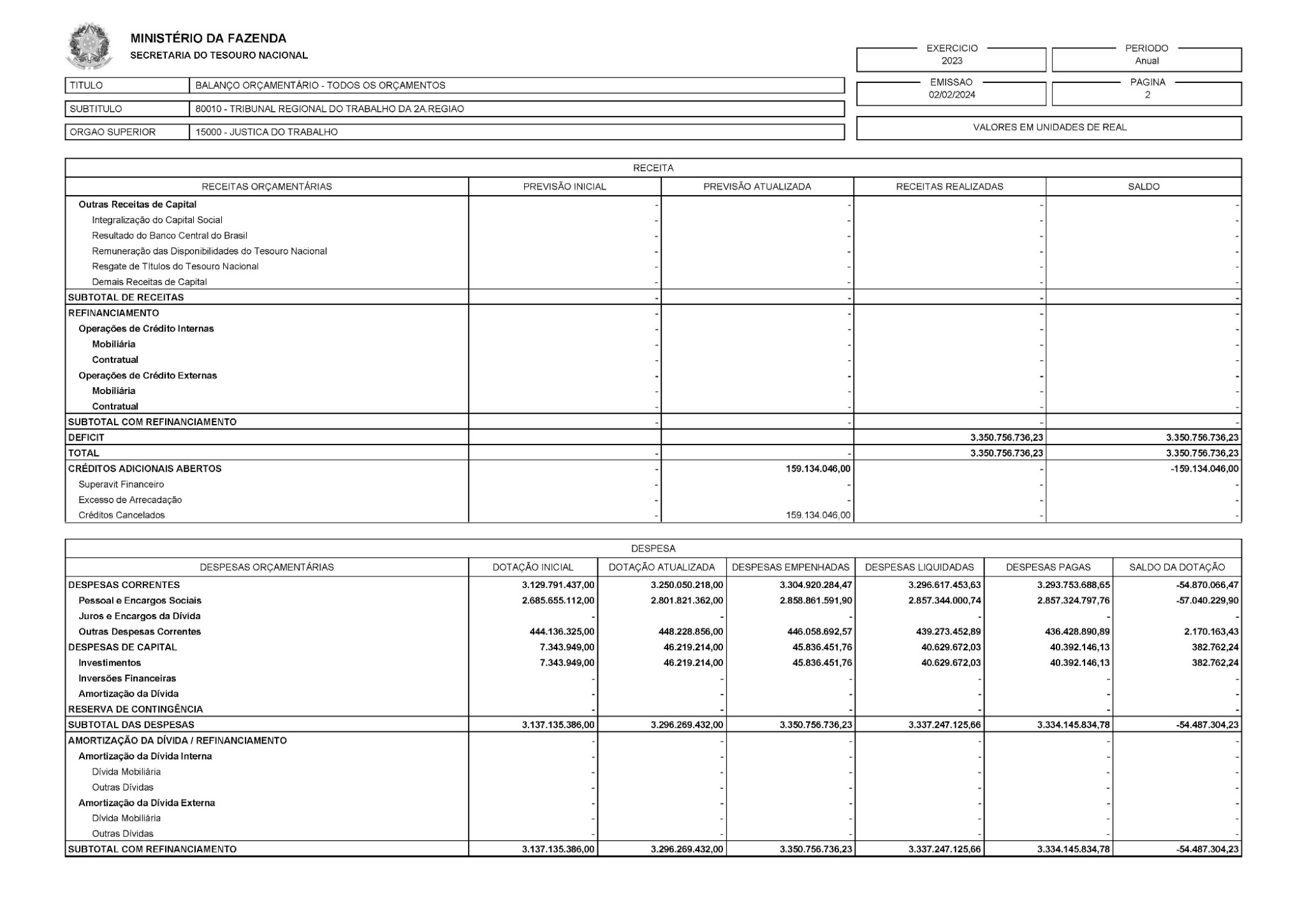 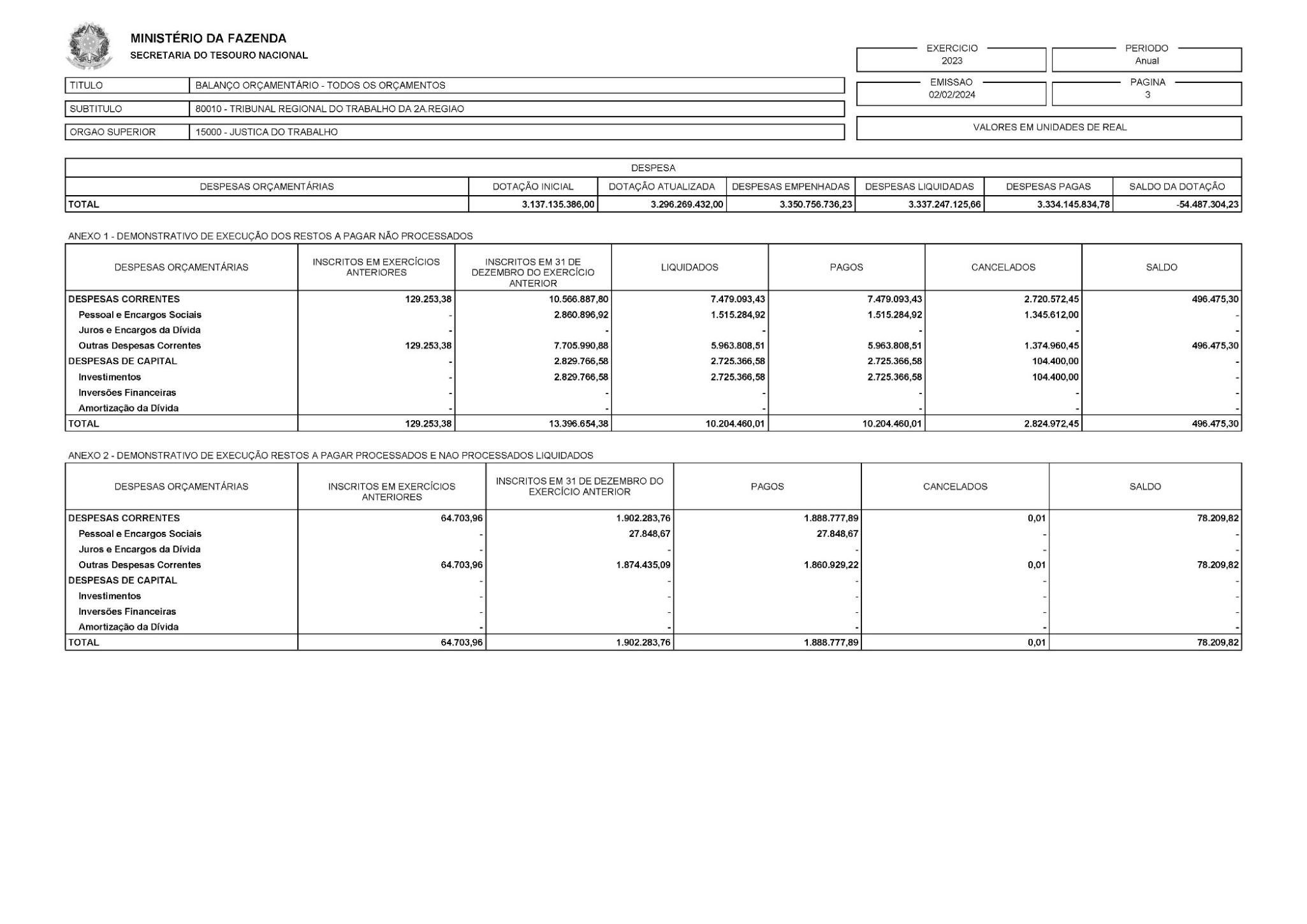 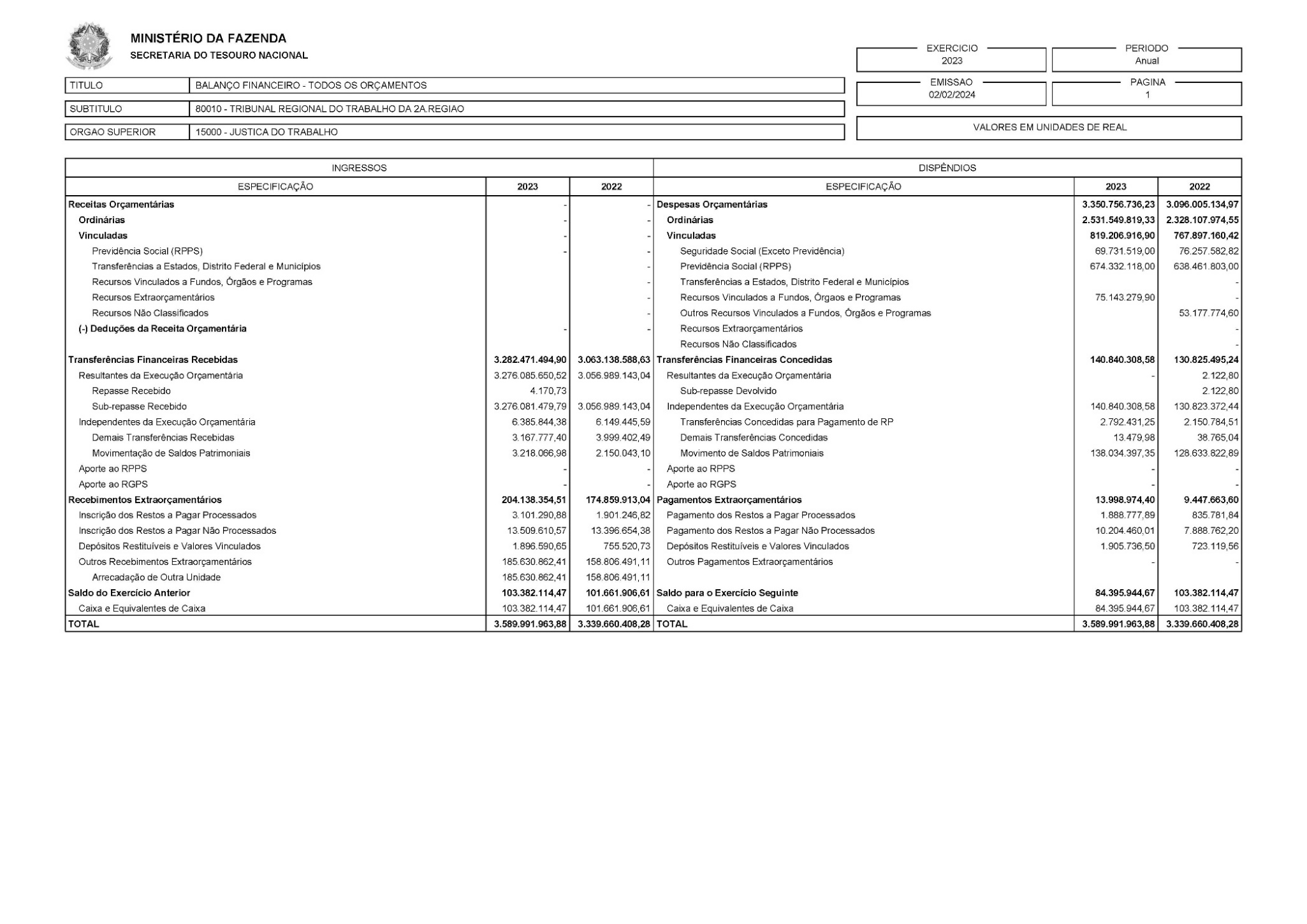 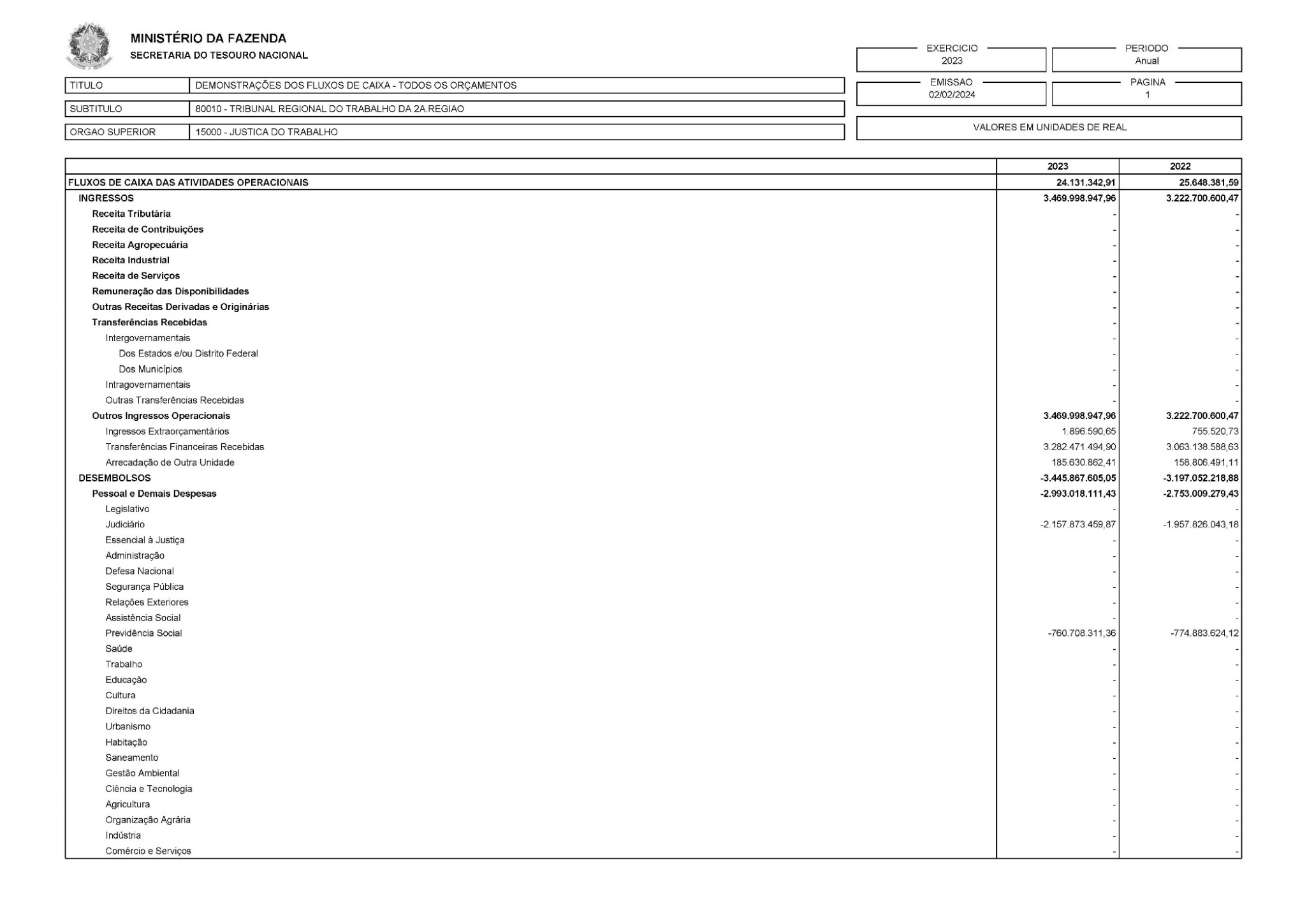 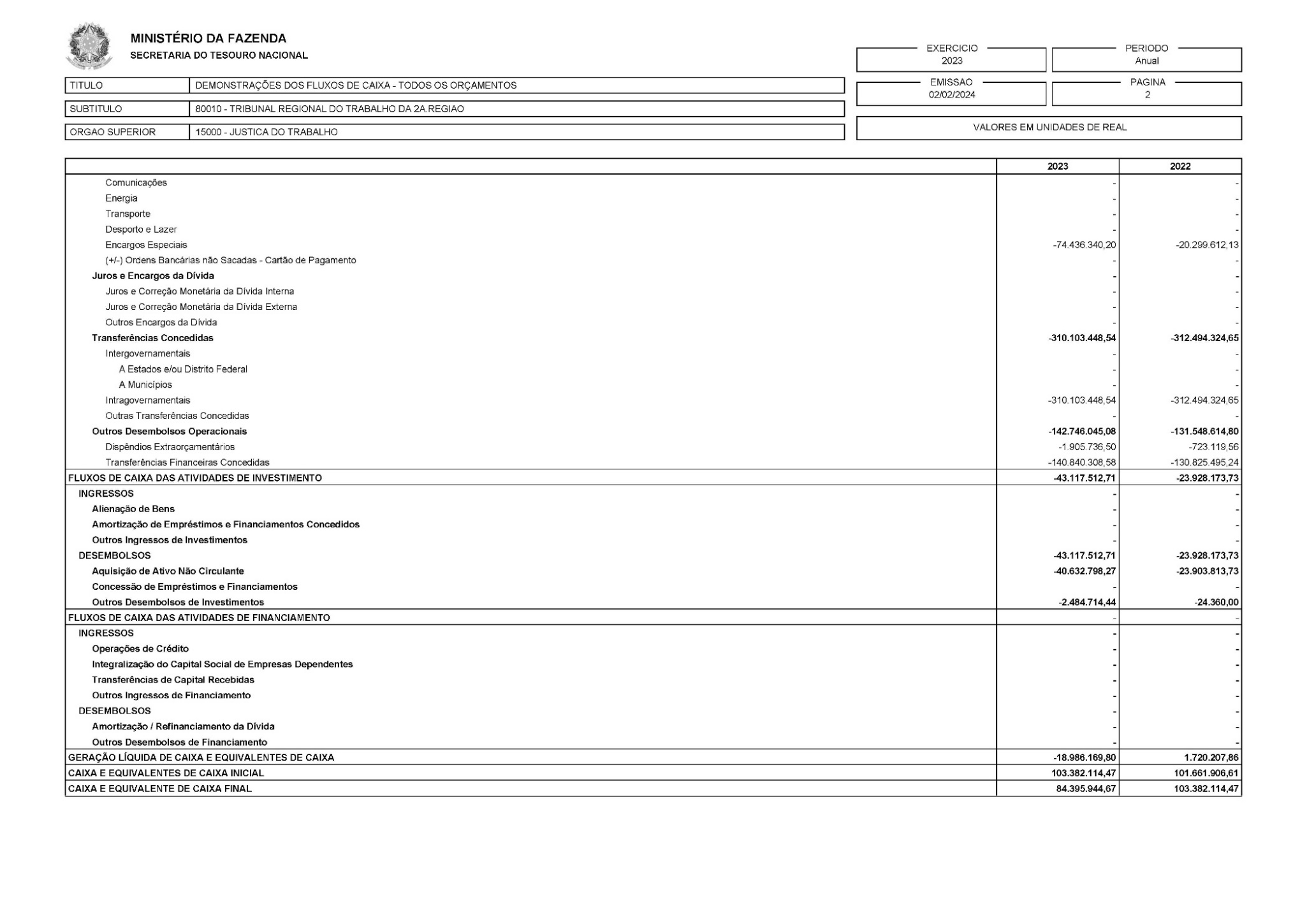 ANEXO 2 – Softwares produzidos internamenteFonte: SETIC/TRT2BALANÇO PATRIMONIALBALANÇO PATRIMONIALBALANÇO PATRIMONIALBALANÇO PATRIMONIALATIVOATIVOATIVOATIVOESPECIFICAÇÃONE20232022ATIVO CIRCULANTE154.519.509,45158.864.031,51Caixa e Equivalentes de Caixa0184.395.944,67103.382.114,47Créditos a Curto Prazo0260.854.183,4343.529.912,73Estoques6.138.968,287.828.570,59VPDs Pagas Antecipadamente3.130.413,074.123.433,72ATIVO NÃO CIRCULANTE886.660.117,85550.608.976,64Ativo Realizável a Longo Prazo1.668.641,881.780.898,35Imobilizado03863.859.884,66529.826.373,94Intangível0421.131.591,3119.001.704,35TOTAL DO ATIVO1.041.179.627,30709.473.008,15PASSIVOPASSIVOPASSIVOPASSIVOPASSIVO CIRCULANTE218.216.305,38209.059.494,24Obrigações Trab., Prev. e Assist. a Pagar a Curto Prazo05119.868.563,74118.952.024,70Fornecedores e Contas a Pagar a Curto Prazo92.770,35156.785,20Obrigações Fiscais a Curto Prazo--Provisões a Curto Prazo0595.905.641,0288.368.939,85Demais Obrigações a Curto Prazo2.349.330,271.581.744,49PASSIVO NÃO CIRCULANTE3.854,68-Obrigações Trab., Prev. e Assist. a Pagar a Longo Prazo--Fornecedores e Contas a Pagar a Longo Prazo--Obrigações Fiscais a Longo Prazo--Provisões a Longo Prazo--Demais Obrigações a Longo Prazo3.854,68-PATRIMÔNIO LÍQUIDO822.959.467,24500.413.513,91Demais Reservas06324.525.979,317.638.925,57Resultados Acumulados
   Resultado do Exercício
   Resultado de Exercícios Anteriores
   Ajustes de Exercícios Anteriores


07498.433.487,93
22.677.436,75481.962.713,12-6.206.661,94492.774.588,34
-33.711.718,02
531.158.460,10
-4.672.153,74TOTAL DO PASSIVO E PATRIMÔNIO LÍQUIDO1.041.179.627,30709.473.008,15QUADRO DE ATIVOS E PASSIVOS FINANCEIROS E PERMANENTESQUADRO DE ATIVOS E PASSIVOS FINANCEIROS E PERMANENTESQUADRO DE ATIVOS E PASSIVOS FINANCEIROS E PERMANENTESQUADRO DE ATIVOS E PASSIVOS FINANCEIROS E PERMANENTESQUADRO DE ATIVOS E PASSIVOS FINANCEIROS E PERMANENTESQUADRO DE ATIVOS E PASSIVOS FINANCEIROS E PERMANENTESQUADRO DE ATIVOS E PASSIVOS FINANCEIROS E PERMANENTESQUADRO DE ATIVOS E PASSIVOS FINANCEIROS E PERMANENTESESPECIFICAÇÃOESPECIFICAÇÃO202320232022202220222022ATIVO FINANCEIROATIVO FINANCEIRO84.395.944,6784.395.944,67103.382.114,47103.382.114,47103.382.114,47103.382.114,47ATIVO PERMANENTEATIVO PERMANENTE956.783.682,63956.783.682,63606.090.893,68606.090.893,68606.090.893,68606.090.893,68TOTAL DO ATIVO (I)TOTAL DO ATIVO (I)1.041.179.627,301.041.179.627,30709.473.008,15709.473.008,15709.473.008,15709.473.008,15PASSIVO FINANCEIROPASSIVO FINANCEIRO17.233.756,1117.233.756,1115.550.210,8715.550.210,8715.550.210,8715.550.210,87PASSIVO PERMANENTEPASSIVO PERMANENTE214.992.489,82214.992.489,82206.280.500,62206.280.500,62206.280.500,62206.280.500,62TOTAL DO PASSIVO (II)TOTAL DO PASSIVO (II)232.226.245,93232.226.245,93221.830.711,49221.830.711,49221.830.711,49221.830.711,49SALDO PATRIMONIAL (III = I - II)SALDO PATRIMONIAL (III = I - II)808.953.381,37808.953.381,37487.642.296,66487.642.296,66487.642.296,66487.642.296,66QUADRO DE COMPENSAÇÕESQUADRO DE COMPENSAÇÕESQUADRO DE COMPENSAÇÕESQUADRO DE COMPENSAÇÕESQUADRO DE COMPENSAÇÕESQUADRO DE COMPENSAÇÕESESPECIFICAÇÃONENE2023202320222022ESPECIFICAÇÃO / Saldo dos Atos Potenciais AtivosNENE2023202320222022SALDO DOS ATOS POTENCIAIS ATIVOS24.215.547,6524.215.547,6527.439.678,1027.439.678,10    Atos Potenciais Ativos24.215.547,6524.215.547,6527.439.678,1027.439.678,10        Garantias e Contragarantias Recebidas20.982.659,0720.982.659,0723.877.374,9223.877.374,92        Direitos Conveniados e Outros Instrumentos Congêneres a Rec.----        Direitos Contratuais3.232.888,583.232.888,583.562.303,183.562.303,18        Outros Atos Potenciais Ativos----TOTAL24.215.547,6524.215.547,6527.439.678,1027.439.678,10ESPECIFICAÇÃONENE2023202320222022ESPECIFICAÇÃO / Saldo dos Atos Potenciais PassivosNENE2023202320222022SALDO DOS ATOS POTENCIAIS PASSIVOS745.377.454,63745.377.454,63301.261.221,92301.261.221,92    Atos Potenciais Passivos0808745.377.454,63745.377.454,63301.261.221,92301.261.221,92        Garantias e Contragarantias Concedidas----        Obrigações Conveniadas e Outros Instrum. Congêneres a Liberar----        Obrigações Contratuais745.377.454,63745.377.454,63301.261.221,92301.261.221,92        Outros Atos Potenciais Passivos----TOTAL745.377.454,63745.377.454,63301.261.221,92301.261.221,92DEMONSTRATIVO DO SUPERÁVIT/DÉFICIT FINANCEIRO APURADO NO BALANÇO PATRIMONIALDEMONSTRATIVO DO SUPERÁVIT/DÉFICIT FINANCEIRO APURADO NO BALANÇO PATRIMONIALDEMONSTRATIVO DO SUPERÁVIT/DÉFICIT FINANCEIRO APURADO NO BALANÇO PATRIMONIALDEMONSTRATIVO DO SUPERÁVIT/DÉFICIT FINANCEIRO APURADO NO BALANÇO PATRIMONIALDESTINAÇÃO DE RECURSOSNE20232022Recursos Ordinários-2.576.932,5818.732.611,92Recursos Vinculados69.739.121,1469.099.291,68    Seguridade Social (Exceto Previdência)-    3.452,18    Previdência Social (RPPS)--    Recursos Vinculados a Fundos, Órgãos e Programas69.739.121,14    69.095.839,50TOTAL0167.162.188,56    87.831.903,60DEMONSTRAÇÕES DAS VARIAÇÕES PATRIMONIAISDEMONSTRAÇÕES DAS VARIAÇÕES PATRIMONIAISDEMONSTRAÇÕES DAS VARIAÇÕES PATRIMONIAISDEMONSTRAÇÕES DAS VARIAÇÕES PATRIMONIAISNE20232022VARIAÇÕES PATRIMONIAIS AUMENTATIVAS3.466.837.224,873.529.396.066,70    Impostos, Taxas e Contribuições de Melhoria09124.621.175,45117.433.087,98    Contribuições--    Exploração e Venda de Bens, Serviços e Direitos53.399.704,2134.378.991,14    Variações Patrimoniais Aumentativas Financeiras154.131,18510.614,66    Transferências e Delegações Recebidas103.282.515.080,143.063.165.683,63    Valorização e Ganhos c/ Ativos e Desincorporação de Passivos262.265,62310.223.942,34    Outras Variações Patrimoniais Aumentativas5.884.868,273.683.746,95VARIAÇÕES PATRIMONIAIS DIMINUTIVAS3.444.159.788,123.563.107.784,72    Pessoal e Encargos112.104.693.488,471.934.429.180,38    Benefícios Previdenciários e Assistenciais11827.353.046,39767.105.790,39    Uso de Bens, Serviços e Consumo de Capital Fixo12274.959.468,50235.395.156,98    Variações Patrimoniais Diminutivas Financeiras1311.163.518,53147.014.453,03    Transferências e Delegações Concedidas140.848.426,78132.345.800,63    Desvalorização e Perda de Ativos e Incorporação de Passivos77.727.325,97341.791.495,76    Tributárias5.058.750,243.126.853,14    Custo - Mercadorias, Produtos Vend. e dos Serviços Prestados--    Outras Variações Patrimoniais Diminutivas2.355.763,241.899.054,41RESULTADO PATRIMONIAL DO PERÍODO1422.677.436,75-33.711.718,02BALANÇO ORÇAMENTÁRIOBALANÇO ORÇAMENTÁRIOBALANÇO ORÇAMENTÁRIOBALANÇO ORÇAMENTÁRIOBALANÇO ORÇAMENTÁRIOBALANÇO ORÇAMENTÁRIORECEITAS ORÇAMENTÁRIASNEPREVISÃO INICIALPREVISÃO ATUALIZADARECEITAS REALIZADASSALDORECEITAS CORRENTES53.583.425,0053.583.425,0053.968.829,46385.404,46    Receitas Tributárias----    Receitas de Contribuições----    Receita Patrimonial53.583.425,00 53.583.425,0053.294.184,95-289.240,05    Receita Agropecuária----    Receita Industrial----    Receitas de Serviços----    Transferências Correntes----    Outras Receitas Correntes--674.644,51674.644,51RECEITAS DE CAPITAL----    Operações de Crédito----    Alienação de Bens----    Amortização de Empréstimos----    Transferências de Capital----    Outras Receitas de Capital----SUBTOTAL DE RECEITAS1553.583.425,0053.583.425,0053.968.829,46385.404,46385.404,46Refinanciamento----SUBTOTAL COM REFINANCIAMENTO53.583.425,0053.583.425,0053.968.829,46385.404,46385.404,46Déficit17--3.223.953.859,793.223.953.859,79TOTAL1753.583.425,0053.583.425,003.277.922.689,253.224.339.264,253.224.339.264,25CRÉDITOS ADICIONAIS ABERTOS-159.134.046,00--159.134.046,00-159.134.046,00DESPESAS ORÇAMENTÁRIASNEDOTAÇÃO INICIALDOTAÇÃO ATUALIZADADESPESAS EMPENHADASDESPESAS LIQUIDADASDESPESAS PAGASSALDO DA DOTAÇÃODESPESAS CORRENTES3.129.791.437,003.250.050.218,003.232.086.237,493.223.783.406,653.220.919.641,6717.963.980,51    Pessoal e Encargos Sociais2.685.655.112,002.801.821.362,002.786.073.967,042.784.556.375,882.784.537.172,9015.747.394,96    Juros e Encargos da Dívida------    Outras Despesas Correntes444.136.325,00448.228.856,00446.012.270,45439.227.030,77436.382.468,772.216.585,55DESPESAS DE CAPITAL7.343.949,0046.219.214,0045.836.451,7640.629.672,0340.392.146,13382.762,24    Investimentos7.343.949,0046.219.214,0045.836.451,7640.629.672,0340.392.146,13382.762,24    Inversões Financeiras------    Amortização da Dívida------RESERVA DE CONTINGÊNCIA------SUBTOTAL DAS DESPESAS163.137.135.386,003.296.269.432,003.277.922.689,253.264.413.078,683.261.311.787,8018.346.742,7518.346.742,75Amortização da Dívida / Refinanciamento------SUBTOTAL COM REFINANCIAMENTO3.137.135.386,003.296.269.432,003.277.922.689,253.264.413.078,683.261.311.787,8018.346.742,7518.346.742,75TOTAL173.137.135.386,003.296.269.432,003.277.922.689,253.264.413.078,683.261.311.787,8018.346.742,7518.346.742,75ANEXO 1 - DEMONSTRATIVO DE EXECUÇÃO DOS RESTOS A PAGAR NÃO PROCESSADOSANEXO 1 - DEMONSTRATIVO DE EXECUÇÃO DOS RESTOS A PAGAR NÃO PROCESSADOSANEXO 1 - DEMONSTRATIVO DE EXECUÇÃO DOS RESTOS A PAGAR NÃO PROCESSADOSANEXO 1 - DEMONSTRATIVO DE EXECUÇÃO DOS RESTOS A PAGAR NÃO PROCESSADOSANEXO 1 - DEMONSTRATIVO DE EXECUÇÃO DOS RESTOS A PAGAR NÃO PROCESSADOSANEXO 1 - DEMONSTRATIVO DE EXECUÇÃO DOS RESTOS A PAGAR NÃO PROCESSADOSANEXO 1 - DEMONSTRATIVO DE EXECUÇÃO DOS RESTOS A PAGAR NÃO PROCESSADOSANEXO 1 - DEMONSTRATIVO DE EXECUÇÃO DOS RESTOS A PAGAR NÃO PROCESSADOSDESPESAS ORÇAMENTÁRIASNEINSCRITOS EM EXERCÍCIOS ANTERIORESINSCRITOS EM 31 DE DEZEMBRO DO EXERCÍCIO ANTERIORLIQUIDADOSPAGOSCANCELADOSSALDODESPESAS CORRENTES 129.253,38  9.547.618,29  6.708.491,06  6.708.491,06  2.471.905,31  496.475,30     Pessoal e Encargos Sociais -    2.106.206,41  965.882,55  965.882,55  1.140.323,86  -       Juros e Encargos da Dívida -    -    -    -    -    -       Outras Despesas Correntes 129.253,38  7.441.411,88  5.742.608,51  5.742.608,51  1.331.581,45  496.475,30 DESPESAS DE CAPITAL -    2.829.766,58  2.725.366,58  2.725.366,58  104.400,00  -       Investimentos -    2.829.766,58  2.725.366,58  2.725.366,58  104.400,00  -       Inversões Financeiras -    -    -    -    -    -       Amortização da Dívida -    -    -    -    -    -   TOTAL18 129.253,38  12.377.384,87  9.433.857,64  9.433.857,64  2.576.305,31  496.475,30 ANEXO 2 - DEMONSTRATIVO DE EXECUÇÃO RESTOS A PAGAR PROCESSADOS E NAO PROCESSADOS LIQUIDADOSANEXO 2 - DEMONSTRATIVO DE EXECUÇÃO RESTOS A PAGAR PROCESSADOS E NAO PROCESSADOS LIQUIDADOSANEXO 2 - DEMONSTRATIVO DE EXECUÇÃO RESTOS A PAGAR PROCESSADOS E NAO PROCESSADOS LIQUIDADOSANEXO 2 - DEMONSTRATIVO DE EXECUÇÃO RESTOS A PAGAR PROCESSADOS E NAO PROCESSADOS LIQUIDADOSANEXO 2 - DEMONSTRATIVO DE EXECUÇÃO RESTOS A PAGAR PROCESSADOS E NAO PROCESSADOS LIQUIDADOSANEXO 2 - DEMONSTRATIVO DE EXECUÇÃO RESTOS A PAGAR PROCESSADOS E NAO PROCESSADOS LIQUIDADOSANEXO 2 - DEMONSTRATIVO DE EXECUÇÃO RESTOS A PAGAR PROCESSADOS E NAO PROCESSADOS LIQUIDADOSDESPESAS ORÇAMENTÁRIASNEINSCRITOS EM EXERCÍCIOS ANTERIORESINSCRITOS EM 31 DE DEZEMBRO DO EXERCÍCIO ANTERIORPAGOSCANCELADOSSALDODESPESAS CORRENTES 64.703,96  1.902.283,76  1.888.777,89  0,01  78.209,82     Pessoal e Encargos Sociais -    27.848,67  27.848,67  -    -       Juros e Encargos da Dívida -    -    -    -    -       Outras Despesas Correntes 64.703,96  1.874.435,09  1.860.929,22  0,01  78.209,82 DESPESAS DE CAPITAL -    -    -    -    -       Investimentos -    -    -    -    -       Inversões Financeiras -    -    -    -    -       Amortização da Dívida -    -    -    -    -   TOTAL18 64.703,96  1.902.283,76  1.888.777,89  0,01  78.209,82 BALANÇO FINANCEIROBALANÇO FINANCEIROBALANÇO FINANCEIROBALANÇO FINANCEIROINGRESSOSINGRESSOSINGRESSOSINGRESSOSESPECIFICAÇÃONE20232022Receitas Orçamentárias--    Ordinárias--    Vinculadas--Transferências Financeiras Recebidas3.282.471.494,903.063.138.588,63    Resultantes da Execução Orçamentária3.276.085.650,523.056.989.143,04    Independentes da Execução Orçamentária6.385.844,386.149.445,59    Aporte ao RPPS--    Aporte ao RGPS--Recebimentos Extraorçamentários204.138.354,51174.859.913,04    Inscrição dos Restos a Pagar Processados 193.101.290,881.901.246,82    Inscrição dos Restos a Pagar Não Processados 1913.509.610,5713.396.654,38    Depósitos Restituíveis e Valores Vinculados1.896.590,65755.520,73    Outros Recebimentos Extraorçamentários185.630.862,41158.806.491,11Saldo do Exercício Anterior103.382.114,47101.661.906,61    Caixa e Equivalentes de Caixa103.382.114,47101.661.906,61TOTAL3.589.991.963,883.339.660.408,28DISPÊNDIOSDISPÊNDIOSDISPÊNDIOSDISPÊNDIOSESPECIFICAÇÃONE20232022Despesas Orçamentárias3.350.756.736,233.096.005.134,97    Ordinárias2.531.549.819,332.328.107.974,55    Vinculadas819.206.916,90767.897.160,42Transferências Financeiras Concedidas140.840.308,58130.825.495,24    Resultantes da Execução Orçamentária-2.122,80    Independentes da Execução Orçamentária140.840.308,58130.823.372,44    Aporte ao RPPS--    Aporte ao RGPS--Pagamentos Extraorçamentários13.998.974,409.447.663,60    Pagamento dos Restos a Pagar Processados1.888.777,89835.781,84    Pagamento dos Restos a Pagar Não Processados10.204.460,017.888.762,20    Depósitos Restituíveis e Valores Vinculados1.905.736,50723.119,56    Outros Pagamentos Extraorçamentários--Saldo para o Exercício Seguinte84.395.944,67103.382.114,47    Caixa e Equivalentes de Caixa84.395.944,67103.382.114,47TOTAL3.589.991.963,883.339.660.408,28DEMONSTRAÇÕES DOS FLUXOS DE CAIXADEMONSTRAÇÕES DOS FLUXOS DE CAIXADEMONSTRAÇÕES DOS FLUXOS DE CAIXADEMONSTRAÇÕES DOS FLUXOS DE CAIXA20232022FLUXOS DE CAIXA DAS ATIVIDADES OPERACIONAISNE24.131.342,9125.648.381,59   INGRESSOS3.469.998.947,963.222.700.600,47      Receita Tributária--      Receita de Contribuições--      Receita Agropecuária--      Receita Industrial--      Receita de Serviços--      Remuneração das Disponibilidades--      Outras Receitas Derivadas e Originárias--      Transferências Recebidas--      Outros Ingressos Operacionais3.469.998.947,963.222.700.600,47   DESEMBOLSOS-3.445.867.605,05-3.197.052.218,88      Pessoal e Demais Despesas-2.993.018.111,43-2.753.009.279,43      Juros e Encargos da Dívida--      Transferências Concedidas-310.103.448,54-312.494.324,65      Outros Desembolsos Operacionais-142.746.045,08-131.548.614,80FLUXOS DE CAIXA DAS ATIVIDADES DE INVESTIMENTO-43.117.512,71-23.928.173,73   INGRESSOS--      Alienação de Bens--      Amortização de Empréstimos e Financiamentos Concedidos--      Outros Ingressos de Investimentos--   DESEMBOLSOS-43.117.512,71-23.928.173,73      Aquisição de Ativo Não Circulante-40.632.798,27-23.903.813,73      Concessão de Empréstimos e Financiamentos--      Outros Desembolsos de Investimentos-2.484.714,44-24.360,00FLUXOS DE CAIXA DAS ATIVIDADES DE FINANCIAMENTO--   INGRESSOS--      Operações de Crédito--      Integralização do Capital Social de Empresas Dependentes--      Transferências de Capital Recebidas--      Outros Ingressos de Financiamento--   DESEMBOLSOS--      Amortização / Refinanciamento da Dívida--      Outros Desembolsos de Financiamento--GERAÇÃO LÍQUIDA DE CAIXA E EQUIVALENTES DE CAIXA20-18.986.169,801.720.207,86CAIXA E EQUIVALENTES DE CAIXA INICIAL103.382.114,47101.661.906,61CAIXA E EQUIVALENTE DE CAIXA FINAL84.395.944,67103.382.114,47Conta ContábilConta ContábilVida Útil (Anos)Valor Residual123110101Aparelhos de Medição1510%123110102Aparelhos e Equipamentos de Comunicação1020%123110103Apar., Equip. e Utens. Med., Odont., Labor. e Hosp.1520%123110104Aparelhos e Equip. para Esportes e Diversões1010%123110105Equipamento de Proteção, Segurança e Socorro1010%123110106Máquinas e Equip. de Natureza Industrial2010%123110107Máquinas e Equipamentos Energéticos1010%123110108Máquinas e Equipamentos Gráficos1510%123110109Máquinas, Ferramentas e Utensílios de Oficina1010%123110121Equipamentos Hidráulicos e Elétricos1010%123110125Máquinas, Utensílios e Equipamentos Diversos1010%123110201Equipamentos de Processamento de Dados510%123110301Aparelhos e Utensílios Domésticos1010%123110302Máquinas, Instalações e Utens. de Escritório1010%123110303Mobiliário em Geral1010%123110402Coleções e Materiais Bibliográficos100%123110403Discotecas e filmotecas510%123110405Equipamentos para Áudio, Vídeo e Foto1010%123110501Veículos Diversos1510%123110503Veículos de Tração Mecânica1510%123110900Armamentos2015%123119909Peças não Incorporáveis a Imóveis1010%TABELA 01 - CAIXA E EQUIVALENTES DE CAIXA - COMPOSIÇÃO - EM R$ 1,00TABELA 01 - CAIXA E EQUIVALENTES DE CAIXA - COMPOSIÇÃO - EM R$ 1,00TABELA 01 - CAIXA E EQUIVALENTES DE CAIXA - COMPOSIÇÃO - EM R$ 1,00TABELA 01 - CAIXA E EQUIVALENTES DE CAIXA - COMPOSIÇÃO - EM R$ 1,00 Descrição20232022AH (%)Demais Contas - Caixa Econômica Federal3.854,68-100,00%Limite de Saque com Vinculação de Pgto  - OFSS84.392.089,99103.382.114,47-18,37%Total84.395.944,67103.382.114,47-18,37%Fonte: Siafi 2023/2022Fonte de RecursosDEPARARecursos Primários de Livre Aplicação 00  000 Custas Judiciais 27  027 Recursos Próprios Primários de Livre Aplicação 50  050 Recursos Livres da Seguridade Social 51  001 Contribuição Patronal para o Plano Seg. Soc. Serv. Público 69  056 Recursos Próprios Primários de Aplicação Específica 70  138 Recursos de Convênios 81  081 Recursos Financeiros de Livre Aplicação(*) 88  000 Recursos Diversos 90  491 * Alterado pela Mensagem SIAFI nº 2022/3181405TABELA 02 - LIMITE DE SAQUE POR FONTE DE RECURSOS/VINCULAÇÃO - EM R$ 1,00TABELA 02 - LIMITE DE SAQUE POR FONTE DE RECURSOS/VINCULAÇÃO - EM R$ 1,00TABELA 02 - LIMITE DE SAQUE POR FONTE DE RECURSOS/VINCULAÇÃO - EM R$ 1,00TABELA 02 - LIMITE DE SAQUE POR FONTE DE RECURSOS/VINCULAÇÃO - EM R$ 1,00TABELA 02 - LIMITE DE SAQUE POR FONTE DE RECURSOS/VINCULAÇÃO - EM R$ 1,00Fonte de RecursosVinculação de Pagamento20232022AH (%)000 - Recursos Livres da União140 - Pessoal Precatórios-491.781,51-100,00%000 - Recursos Livres da União142 - Pessoal Precatórios Descentralizados-262.909,00-100,00%000 - Recursos Livres da União310 - Pagamento Pessoal238.934,0114.402.866,45-98,34%000 - Recursos Livres da União400 - Custeio/Investimento - Resul.Prim. = 210.222.105,8314.085.189,67-27,43%000 - Recursos Livres da União412 - Pag.de Cartão de Crédito - Resul.Prim. =  2-34.954,04-100,00%000 - Recursos Livres da União414 - Custeio - Pagto de Diárias-16.979,69-100,00%000 - Recursos Livres da União422 - Auxílio-Funeral - Custeio -Resul.Prim. 1 e 442.704,12255.735,46-83,30%000 - Recursos Livres da União499 - Pag. de Despesa Obrigatória - Resul.Prim. = 11.668.910,66866.179,6392,67%000 - Recursos Livres da União510 - Folha - Custeio Obrigatório - Resul. Prim. = 130.321,362.652.600,90-98,86%000 - Recursos Livres da União514 - Folha - Custeio Discricionário - Resul. Prim. = 2585.919,52159.097,39268,28%001 - Recursos Livres da Seguridade Social310 - Pagamento Pessoal-31.452,18-100,00%027 - Serv. Afetos as Ativid. Específicas da Justiça400 - Custeio/Investimento -  Resul. Prim. = 2782.586,57724.201,278,06%050 - Recursos Próprios Livres da UO400 - Custeio/Investimento - Resul. Prim. = 222.162.874,8521.777.470,391,77%056 - Benefícios do RPPS da União310 - Pagamento Pessoal1.637,9019.089,10-91,42%081 - Convênios350 - Créditos Extraordinários-1.686.758,41-100,00%081 - Convênios400 - Custeio/Investimento - Resul. Prim. = 246.766.145,7145.212.994,593,44%138 - Melhoria da Prestação Jurisdicional400 - Custeio/Investimento - Resul. Prim. = 21.845.634,60644.539,40186,35%491 - Recursos Diversos990 - Passivos Financeiros44.314,8657.315,39-22,68%TotalTotal84.392.089,99103.382.114,47-18,37%TABELA 03 – SUPERÁVIT/DÉFICIT FINANCEIRO POR FONTE DE RECURSOS - EM R$ 1,00TABELA 03 – SUPERÁVIT/DÉFICIT FINANCEIRO POR FONTE DE RECURSOS - EM R$ 1,00TABELA 03 – SUPERÁVIT/DÉFICIT FINANCEIRO POR FONTE DE RECURSOS - EM R$ 1,00TABELA 03 – SUPERÁVIT/DÉFICIT FINANCEIRO POR FONTE DE RECURSOS - EM R$ 1,00Recurso Não ComprometidoRestos a Pagar – Recursos a ReceberSaldo(A)(B)(C) = (A + B)Recursos Ordinários--2.576.932,58-2.576.932,58           000  - Recursos Livres da União--2.576.932,58-2.576.932,58Recursos Vinculados69.767.730,06-28.608,9269.739.121,14    Seguridade Social (Exceto Previdência)---            001 - Recursos Livres da Seguridade Social---    Previdência Social (RPPS)---    Outros Recursos Vinculados a Fundos, Órgãos e Programas69.767.730,06-28.608,9269.739.121,14            027 - Serv. Afetos às Atividades Específicas da Justiça--28.608,92-28.608,92            081 - Convênios46.766.145,71-46.766.145,71            050 - Recursos Próprios Livres da UO22.162.874,85-22.162.874,85            138 - Melhoria da Prestação Jurisdicional838.709,50-838.709,50Superávit Financeiro do ExercícioSuperávit Financeiro do ExercícioSuperávit Financeiro do Exercício67.162.188,56TABELA 04 - DEMAIS CRÉDITOS E VALORES A CURTO PRAZO – COMPOSIÇÃO - EM R$ 1,00TABELA 04 - DEMAIS CRÉDITOS E VALORES A CURTO PRAZO – COMPOSIÇÃO - EM R$ 1,00TABELA 04 - DEMAIS CRÉDITOS E VALORES A CURTO PRAZO – COMPOSIÇÃO - EM R$ 1,00TABELA 04 - DEMAIS CRÉDITOS E VALORES A CURTO PRAZO – COMPOSIÇÃO - EM R$ 1,00 Descrição20232022AH (%)13º Salário - Adiantamento    38.183.963,98      16.981.443,30 124,86%Adiantamento de Férias    13.555.283,34      13.579.790,58 -0,18%Salários e Ordenados - Pagamento Antecipado            81.219,29        3.724.069,28 -97,82%Adiantamento do Auxílio-Alimentação      7.050.259,99        5.302.581,12 32,96%Crédito a Receber por Pagto em Duplicidade              2.177,69                2.177,69 0,00%Créd. a Rec. Decor. de Infração Leg. e Contratuais                           -                56.045,61 -100,00%Créd. a Rec. de Acerto Finan c/ Serv./Ex Serv,      1.981.279,14        3.883.805,15 -48,99%Total60.854.183,4343.529.912,7339,80%Fonte: Siafi 2023/2022TABELA 05 - BENS MÓVEIS - COMPOSIÇÃO - EM R$ 1,00TABELA 05 - BENS MÓVEIS - COMPOSIÇÃO - EM R$ 1,00TABELA 05 - BENS MÓVEIS - COMPOSIÇÃO - EM R$ 1,00TABELA 05 - BENS MÓVEIS - COMPOSIÇÃO - EM R$ 1,0020232022AH (%)Máquinas, Aparelhos, Equipamentos e Ferramentas16.926.111,2516.205.318,794,45%Bens de Informática78.854.059,2543.436.735,8481,54%Móveis e Utensílios14.033.082,517.812.063,7779,63%Material Cultural, Educacional e de Comunicação1.455.931,14951.953,8152,94%Veículos12.446.113,0210.170.613,0222,37%Bens Móveis em Almoxarifado10.851.105,7015.346.892,93-29,29%Demais Bens Móveis5.079,685.079,680,00%Subtotal - Bens Móveis134.571.482,5593.928.657,8443,27%Depreciação Acumulada - Bens Móveis-18.392.084,78-4.662.155,46294,50%Total116.179.397,7789.266.502,3830,15%TABELA 06 - BENS MÓVEIS - EM R$ 1,00TABELA 06 - BENS MÓVEIS - EM R$ 1,00TABELA 06 - BENS MÓVEIS - EM R$ 1,002023AV (%)Bens de Informática78.854.059,2558,60%Máquinas, Aparelhos, Equipamentos e Ferramentas16.926.111,2512,58%Móveis e Utensílios14.033.082,5110,43%Veículos12.446.113,029,25%Bens Móveis em Almoxarifado10.851.105,708,06%Material Cultural, Educacional e de Comunicação1.455.931,141,08%Demais Bens Móveis5.079,680,00%Total134.571.482,55100,00%GRÁFICO 3 - BENS MÓVEIS - VALOR LÍQUIDO CONTÁBIL E DEPRECIAÇÃOTABELA 07 - BENS IMÓVEIS - COMPOSIÇÃO - EM R$ 1,00TABELA 07 - BENS IMÓVEIS - COMPOSIÇÃO - EM R$ 1,00TABELA 07 - BENS IMÓVEIS - COMPOSIÇÃO - EM R$ 1,00TABELA 07 - BENS IMÓVEIS - COMPOSIÇÃO - EM R$ 1,00 Descrição20232022AH (%)Bens de Uso Especial Registrados no SPIUnet747.689.090,48440.683.778,1969,67%Subtotal - Bens Imóveis747.689.090,48440.683.778,1969,67%Depreciação Acumulada - Bens Imóveis-8.603,59-123.906,63-93,06%Total747.680.486,89440.559.871,5669,71%TABELA 08 - REAVALIAÇÃO DOS IMÓVEIS - COMPOSIÇÃO - EM R$ 1,00TABELA 08 - REAVALIAÇÃO DOS IMÓVEIS - COMPOSIÇÃO - EM R$ 1,00TABELA 08 - REAVALIAÇÃO DOS IMÓVEIS - COMPOSIÇÃO - EM R$ 1,00TABELA 08 - REAVALIAÇÃO DOS IMÓVEIS - COMPOSIÇÃO - EM R$ 1,00TABELA 08 - REAVALIAÇÃO DOS IMÓVEIS - COMPOSIÇÃO - EM R$ 1,00TABELA 08 - REAVALIAÇÃO DOS IMÓVEIS - COMPOSIÇÃO - EM R$ 1,00TABELA 08 - REAVALIAÇÃO DOS IMÓVEIS - COMPOSIÇÃO - EM R$ 1,00TABELA 08 - REAVALIAÇÃO DOS IMÓVEIS - COMPOSIÇÃO - EM R$ 1,00ImóvelVida Útil*Valor AnteriorValor AnteriorValor após ReavaliaçãoValor após ReavaliaçãoVariação %Variação %ImóvelVida Útil*TerrenoEdifícioTerrenoEdifícioTerrenoEdifícioFórum Trabalhista Ruy Barbosa - SP50 anos6.990.939,86238.754.833,0086.710.495,22264.821.470,001.140,33%10,92%Edifício Sede - SP50 anos11.878.873,52121.621.060,70200.135.455,76100.833.930,00125,40%-17,09%Unidade Rio Branco - SP50 anos1.615.829,1518.190.369,0020.103.042,5315.867.360,0081,60%-12,77%Fórum São Bernardo do Campo50 anos633.925,3613.652.458,837.241.985,4619.824.020,0089,50%45,20%Fórum Osasco50 anos2.500.000,009.000.000,003.225.663,348.884.250,005,30%-1,29%Fórum Guarujá50 anos3.727.500,006.922.500,007.135.877,234.564.680,009,90%-34,06%Fórum Santos50 anos1.753.181,783.442.306,992.962.600,945.378.260,0060,50%56,24%Total29.100.249,67411.583.528,52327.515.120,48420.173.970,001.025,47%2,09%GRÁFICO 1 - BENS DE USO ESPECIAL  - EDIFÍCIOS  - EM R$ 1,00TABELA 09 - BENS INTANGÍVEIS - COMPOSIÇÃO - EM R$ 1,00TABELA 09 - BENS INTANGÍVEIS - COMPOSIÇÃO - EM R$ 1,00TABELA 09 - BENS INTANGÍVEIS - COMPOSIÇÃO - EM R$ 1,00TABELA 09 - BENS INTANGÍVEIS - COMPOSIÇÃO - EM R$ 1,00TABELA 09 - BENS INTANGÍVEIS - COMPOSIÇÃO - EM R$ 1,00 Descrição202320232022AH (%)Software com Vida Útil Definida2.284.918,402.284.918,403.472.469,76-34,20%(-) Amortização Acumulada-2.284.918,40-2.284.918,40-3.472.469,76-34,20%Subtotal - Software com Vida Útil Definida0,000,000,000,00%Software com Vida Útil Indefinida21.131.591,3121.131.591,3119.001.704,3511,21%Subtotal - Software com Vida Útil Indefinida21.131.591,3121.131.591,3119.001.704,3511,21%Total21.131.591,3121.131.591,3119.001.704,3511,21%Fonte: Siafi 2023/2022Fonte: Siafi 2023/2022TABELA 10 - SOFTWARES - EM R$ 1,00TABELA 10 - SOFTWARES - EM R$ 1,00TABELA 10 - SOFTWARES - EM R$ 1,00 Descrição2023AV (%)LICENCA SOFT. VMWARE (COLUMBIA)3.309.132,3715,66%SOLUCAO DE MONITORAMENTO PJE-JT (VECTRA)1.927.831,769,12%LIC. SOFT. BASE EXPANSION STORWIZE (LANLINK)1.479.579,627,00%SOLUCAO INTEGRADA GERENC. TI - SIGSTI (MCR)1.331.550,006,30%SOFT. P/ STORAGE ALL-FLASH (COMPWIRE)1.323.180,806,26%SOFTWARE MS-OFFICE 20211.219.190,005,77%SOFTWARE EQUIPTO DE ARMAZEN. DADOS (STORAGE)1.035.100,344,90%LIC. SOFT BACKUP IBM SPECTRUM PROTECT (EWAVE)938.023,884,44%LICENCA SOFT. VMWARE BASIC (COLUMBIA)576.361,802,73%LICENCAS IBM SPECTRUM PROTECT SUITE (LANLINK)575.837,102,73%Demais softwares com vida útil indefinida (60)7.415.803,6435,09%TOTAL21.131.591,31100,00%TABELA 11 - OBRIGAÇÕES TRABALHISTAS, PREVIDENCIÁRIAS E ASSISTENCIAIS A PAGAR A CURTO PRAZO - COMPOSIÇÃO - EM R$ 1,00TABELA 11 - OBRIGAÇÕES TRABALHISTAS, PREVIDENCIÁRIAS E ASSISTENCIAIS A PAGAR A CURTO PRAZO - COMPOSIÇÃO - EM R$ 1,00TABELA 11 - OBRIGAÇÕES TRABALHISTAS, PREVIDENCIÁRIAS E ASSISTENCIAIS A PAGAR A CURTO PRAZO - COMPOSIÇÃO - EM R$ 1,00TABELA 11 - OBRIGAÇÕES TRABALHISTAS, PREVIDENCIÁRIAS E ASSISTENCIAIS A PAGAR A CURTO PRAZO - COMPOSIÇÃO - EM R$ 1,00 Descrição20232022 AH (%) Salários, Remunerações e Benefícios2.878,463.372,43-14,65%Férias a Pagar102.892.321,40102.619.009,980,27%Precatórios de Pessoal0,00754.690,51-100,00%Obrigações Trabalhistas a Pagar14.637.047,9814.129.450,623,59%Contribuição a Entidades de Previd. Complementar174,150,00100,00%INSS - Contrib. s/ Salários e Remunerações - Intra19.202,9821.221,63-9,51%INSS - Contrib. s/ Serviços de Terceiros - Intra762.511,96246.111,05209,82%PSSS - Contrib. s/ Vencimentos e Vantagens - Intra36.818,5539.801,98-7,50%Outros Encargos Sociais - Intra OFSS1.517.608,261.138.366,5033,31%Total119.868.563,74118.952.024,700,77%Fonte: Siafi 2023/2022TABELA 12 - FÉRIAS A PAGAR - COMPOSIÇÃO DO SALDO DEVIDO POR EXERCÍCIO - EM R$ 1,00TABELA 12 - FÉRIAS A PAGAR - COMPOSIÇÃO DO SALDO DEVIDO POR EXERCÍCIO - EM R$ 1,00TABELA 12 - FÉRIAS A PAGAR - COMPOSIÇÃO DO SALDO DEVIDO POR EXERCÍCIO - EM R$ 1,00TABELA 12 - FÉRIAS A PAGAR - COMPOSIÇÃO DO SALDO DEVIDO POR EXERCÍCIO - EM R$ 1,00TABELA 12 - FÉRIAS A PAGAR - COMPOSIÇÃO DO SALDO DEVIDO POR EXERCÍCIO - EM R$ 1,00TABELA 12 - FÉRIAS A PAGAR - COMPOSIÇÃO DO SALDO DEVIDO POR EXERCÍCIO - EM R$ 1,00TABELA 12 - FÉRIAS A PAGAR - COMPOSIÇÃO DO SALDO DEVIDO POR EXERCÍCIO - EM R$ 1,00TABELA 12 - FÉRIAS A PAGAR - COMPOSIÇÃO DO SALDO DEVIDO POR EXERCÍCIO - EM R$ 1,00TABELA 12 - FÉRIAS A PAGAR - COMPOSIÇÃO DO SALDO DEVIDO POR EXERCÍCIO - EM R$ 1,00TABELA 12 - FÉRIAS A PAGAR - COMPOSIÇÃO DO SALDO DEVIDO POR EXERCÍCIO - EM R$ 1,00TABELA 12 - FÉRIAS A PAGAR - COMPOSIÇÃO DO SALDO DEVIDO POR EXERCÍCIO - EM R$ 1,00Período de Aquisição das FériasExtra-QuadroExtra-QuadroExtra-QuadroServidoresServidoresServidores Magistrados  Magistrados  Magistrados TotalPeríodo de Aquisição das Férias Valor Base 1/3 de FériasTotal Valor Base 1/3 de FériasTotal Valor Base  1/3 de Férias  Total Total2013               -                     -                            -                            -                            -   71.420,9023.806,9695.227,86               95.227,86 2014               -                     -                            -                            -                            -   432.284,40119.661,30551.945,70              551.945,70 2015               -                     -                            -                            -                            -   652.185,60204.865,16857.050,76             857.050,76 2016               -                     -                            -                            -                            -   905.917,75301.972,501.207.890,25           1.207.890,25 2017               -                     -                            -                            -                            -   1.280.564,23399.079,841.679.644,07           1.679.644,07 2018               -                     -                            -                            -                            -   1.740.414,60544.427,602.284.842,20          2.284.842,20 2019               -                     -                            -                            -                            -   2.751.960,12881.578,033.633.538,15           3.633.538,15 2020               -                     -                            -                            -                            -   1.495.610,07483.062,031.978.672,101.978.672,102021               -                     -   109.311,66 36.437,22 145.748,883.930.561,601.238.745,095.169.306,69           5.315.055,57 2022              -                  -      378.370,49 94.951,08473.321,5710.315.308,353.004.626,5213.319.934,87         13.793.256,44 202322.860,70 4.572,14    27.432,84  13.218.699,35       3.006.812,61   16.225.511,96 41.431.689,3813.810.564,1255.242.253,50        71.495.198,30 Total22.860,704.572,1427.432,8413.706.381,503.138.200,9116.844.582,4165.007.917,0021.012.389,1586.020.306,15102.892.321,40TABELA 13 - PASSIVOS TRABALHISTAS - COMPOSIÇÃO POR CONTA - EM R$ 1,00TABELA 13 - PASSIVOS TRABALHISTAS - COMPOSIÇÃO POR CONTA - EM R$ 1,00TABELA 13 - PASSIVOS TRABALHISTAS - COMPOSIÇÃO POR CONTA - EM R$ 1,00TABELA 13 - PASSIVOS TRABALHISTAS - COMPOSIÇÃO POR CONTA - EM R$ 1,00TABELA 13 - PASSIVOS TRABALHISTAS - COMPOSIÇÃO POR CONTA - EM R$ 1,00 DescriçãoObrigações Trabalhistas a Pagar a Curto PrazoProvisão para Indenizações Trabalhistas a Curto PrazoOutros Encargos Sociais - Intra OFSS a Curto PrazoTotalABONO PERMANÊNCIA - MAGISTRADO97.411,31104,17-97.515,48ABONO PERMANÊNCIA - SERVIDOR137.778,8782.298,25-220.077,12ABONO VARIÁVEL - MAGISTRADO102.199,681.103.203,46-1.205.403,14AD.POR TEMPO DE SERVICO - SERVIDOR385.691,34140.208,6916.766,58542.666,61ADC.SERV.EXTRAORDINÁRIO - SERVIDOR23.289,434.704,02-27.993,45ADIC.P/TEMPO DE SERVIÇO - MAGISTRADO135,642.063.972,42-2.064.108,06ADIC.PERICUL,INSAL.E NOT. - SERVIDOR2.154,7023,41-2.178,11AUXILIO ALIMENTAÇÃO - MAGISTRADO71.436,0532.733,94-104.169,99AUXILIO ALIMENTAÇÃO - SERVIDOR490,62327,49-818,11AUXÍLIO MORADIA - CLASSISTA737.198,472.675.350,38-3.412.548,85AUXÍLIO MORADIA - MAGISTRADO1.045.212,0334.666.516,79411.702,2536.123.431,07DEV.TETO REMUNERATÓRIO - MAGISTRADO-262.245,52-262.245,52DEV.TETO REMUNERATÓRIO - SERVIDOR-4.340.332,63-4.340.332,63DIF 13º SALÁRIO - CLASSISTA-25.115,50-25.115,50DIF.13º SALÁRIO - MAGISTRADO7,0230.514,77-30.521,79DIF.13º SALÁRIO - SERVIDOR3.010,71172.629,607.487,84183.128,15DIF.AD.FÉRIAS E IND. - MAGISTRADO280.959,09616.891,03-897.850,12DIF.AD.FÉRIAS E IND. - SERVIDOR476.190,20264.478,44-740.668,64DIF.GRATIF.FC/CC - SERVIDOR12.020,111.483,78-13.503,89DIF.PROVENTOS/PENSÕES - CLASSISTA213.977,37184.901,64-398.879,01DIF.PROVENTOS/PENSÕES - MAGISTRADO1.290.417,19430.780,35-1.721.197,54DIF.PROVENTOS/PENSÕES - SERVIDOR2.223.307,92880.842,64-3.104.150,56DIF.REMUNERAÇÃO - SERVIDOR460.511,63186.197,7837.499,46684.208,87DIF.SUBSÍDIOS - MAGISTRADO-1.831,67208,342.040,01DIF.SUBSTITUIÇÃO - SERVIDOR49.933,891.250,46-51.184,35GRATIF. EXERC. CUMULATIVO DE JURISDICAO GECJ - MAGISTRADO259.875,80--259.875,80LICENÇA PRÊMIO IND. - SERVIDOR372.308,62102.705,32-475.013,94OUTROS PASSIVOS - CLASSISTA3.223.631,5813.304.148,03-16.527.779,61OUTROS PASSIVOS - MAGISTRADO209.762,524.365.343,2718.986,684.594.092,47OUTROS PASSIVOS - SERVIDOR132.454,304.407.908,1722,714.540.385,18PLANO DE CARREIRA - SERVIDOR1.012.114,18418.223,2669.879,531.500.216,97UNID.REF.DE VALOR - SERVIDOR1.813.567,7125.138.374,14955.054,8727.906.996,72Total 14.637.047,98  95.905.641,02 1.517.608,26 112.060.297,26 TABELA 14 - RESERVA DE REAVALIAÇÃO – COMPOSIÇÃO – EM R$ 1,00TABELA 14 - RESERVA DE REAVALIAÇÃO – COMPOSIÇÃO – EM R$ 1,00TABELA 14 - RESERVA DE REAVALIAÇÃO – COMPOSIÇÃO – EM R$ 1,00TABELA 14 - RESERVA DE REAVALIAÇÃO – COMPOSIÇÃO – EM R$ 1,0020232022AH (%)Reavaliação de Bens Imóveis - RIP     318.015.567,70                    -   100,00%Reavaliação de Bens Móveis         6.510.411,61  7.638.925,57 -14,77%Total324.525.979,317.638.925,574.148,32%TABELA 15 - RESERVA DE REAVALIAÇÃO – COMPOSIÇÃO – EM R$ 1,00TABELA 15 - RESERVA DE REAVALIAÇÃO – COMPOSIÇÃO – EM R$ 1,00TABELA 15 - RESERVA DE REAVALIAÇÃO – COMPOSIÇÃO – EM R$ 1,00TABELA 15 - RESERVA DE REAVALIAÇÃO – COMPOSIÇÃO – EM R$ 1,00TABELA 15 - RESERVA DE REAVALIAÇÃO – COMPOSIÇÃO – EM R$ 1,00DocumentoDescrição do DocumentoImóvel Reavaliado2023AV (%)080010000012023NL800001Reavaliação de Imóveis de Uso Especial no SpiunetFórum Guarujá        1.050.557,23 0,33%080010000012023NL800002Reavaliação de Imóveis de Uso Especial no SpiunetFórum Santos        3.145.372,17 0,99%080010000012023NL800003Reavaliação de Imóveis de Uso Especial no SpiunetFórum Osasco           609.913,34 0,19%080010000012023NL800004Reavaliação de Imóveis de Uso Especial no SpiunetFórum São Bernardo do Campo      12.779.621,27 4,02%080010000012023NL800005Reavaliação de Imóveis de Uso Especial no SpiunetUnidade Rio Branco - SP      16.164.204,38 5,08%080010000012023NL800006Reavaliação de Imóveis de Uso Especial no SpiunetFórum Trabalhista Ruy Barbosa - SP    105.786.192,36 33,26%080010000012023NL800007Reavaliação de Imóveis de Uso Especial no SpiunetEdifício Sede - SP    167.469.451,54 52,66%080010000012023NS014445Baixa da depreciação acumulada dos bens imóveis reavaliados em outubro/2023, conforme macrofunção 021006 - Manual de Regularizações Contábeis, item 4.4.2.6, b, de acordo com arquivo de depreciação gerado pelo Spiunet, disponibilizado no site informado no item 4.4.2.2.Todos os imóveis           198.380,19 0,06%170999000012023NS006414Transferência de saldo da conta contábil 23711.02.01 para a 23611.02.00, de- corrente de lançamentos efetuados na conta contábil 4611102.00 nos exercícios de 2021 e 2022, ponderando-se os registros efetuados na conta contábil 36111.02.00 nos referidos períodos. Referência: RIP 7107002145008.Edifício Sede - SP      10.341.875,22 3,25%170999000012023NS006415Transferência de saldo da conta contábil 23711.02.01 para a 23611.02.00, de- corrente de lançamentos efetuados na conta contábil 4611102.00 nos exercícios de 2021 e 2022, ponderando-se os registros efetuados na conta contábil 36111.02.00 nos referidos períodos. Referência: RIP 7107002155003.Unidade Rio Branco - SP           470.000,00 0,15%Total 318.015.567,70 100,00%TABELA 16 - AJUSTES DE EXERCÍCIOS ANTERIORES - COMPOSIÇÃO - EM R$ 1,00TABELA 16 - AJUSTES DE EXERCÍCIOS ANTERIORES - COMPOSIÇÃO - EM R$ 1,00Histórico resumido dos ajustes2023Ajuste de Encargo Patronal INSS de exercício anterior0,01Baixa de adiantamento de fornecedores-158.387,63Reconhecimento de créditos a receber de fornecedores96.188,20Reconhecimento de despesa com fornecedores-156.743,53Reconhecimento de despesa com honorários de tradutores e intérpretes-459,33Reconhecimento de despesa com honorários periciais-834.838,92Reconhecimento de despesa com multa-1.004,69Reconhecimento de despesa com taxas-27.240,40Reconhecimento de despesas de benefícios-78.081,25Reconhecimento de despesas de diárias-4.290,74Reconhecimento de despesas de estagiários-34.536,55Reconhecimento de despesas de pessoal-329.955,45Reconhecimento de Obrigação Patronal PSSS e Funpresp-Jud-99.115,95Reconhecimento de passivos ref. a reenquadramento de PSSS de exercícios anteriores-94.725,71Reconhecimento de reembolsos e indenizações-28.945,72Reconhecimento e atualização de passivos trabalhistas de exercícios anteriores-4.454.524,28Total dos Ajustes-6.206.661,94TABELA 17 - OBRIGAÇÕES CONTRATUAIS A EXECUTAR – COMPOSIÇÃO – EM R$ 1,00TABELA 17 - OBRIGAÇÕES CONTRATUAIS A EXECUTAR – COMPOSIÇÃO – EM R$ 1,00TABELA 17 - OBRIGAÇÕES CONTRATUAIS A EXECUTAR – COMPOSIÇÃO – EM R$ 1,00TABELA 17 - OBRIGAÇÕES CONTRATUAIS A EXECUTAR – COMPOSIÇÃO – EM R$ 1,00TABELA 17 - OBRIGAÇÕES CONTRATUAIS A EXECUTAR – COMPOSIÇÃO – EM R$ 1,00TABELA 17 - OBRIGAÇÕES CONTRATUAIS A EXECUTAR – COMPOSIÇÃO – EM R$ 1,0020232022AH (%)AV (%)Variação Absoluta (R$)Contratos de Seguros871,42                               -   100,00%0,00%871,42Contratos de Serviços600.281.835,78134.733.545,71345,53%80,53%465.548.290,07Contratos de Aluguéis131.941.959,88159.281.331,62-17,16%17,70%-27.339.371,74Contratos de Fornecimento de Bens13.152.787,557.246.344,5981,51%1,76%5.906.442,96Total745.377.454,63301.261.221,92147,42%100,00%444.116.232,71TABELA 18 - OBRIGAÇÕES CONTRATUAIS EXECUTADAS – COMPOSIÇÃO – EM R$ 1,00TABELA 18 - OBRIGAÇÕES CONTRATUAIS EXECUTADAS – COMPOSIÇÃO – EM R$ 1,00TABELA 18 - OBRIGAÇÕES CONTRATUAIS EXECUTADAS – COMPOSIÇÃO – EM R$ 1,00TABELA 18 - OBRIGAÇÕES CONTRATUAIS EXECUTADAS – COMPOSIÇÃO – EM R$ 1,00TABELA 18 - OBRIGAÇÕES CONTRATUAIS EXECUTADAS – COMPOSIÇÃO – EM R$ 1,00TABELA 18 - OBRIGAÇÕES CONTRATUAIS EXECUTADAS – COMPOSIÇÃO – EM R$ 1,0020232022AH (%)AV (%)Variação Absoluta (R$)Contratos de Seguros971,59-100,00%0,00%971,59Contratos de Serviços174.368.838,31148.776.926,3917,20%66,40%25.591.911,92Contratos de Aluguéis45.393.688,2746.747.184,84-2,90%17,29%-1.353.496,57Contratos de Fornecimento de Bens42.849.688,5121.405.561,18100,18%16,32%21.444.127,33Total262.613.186,68216.929.672,4121,06%100,00%45.683.514,27TABELA 19 – CONTRATOS A EXECUTAR - PRESTAÇÃO DE SERVIÇOS – EM R$ 1,00TABELA 19 – CONTRATOS A EXECUTAR - PRESTAÇÃO DE SERVIÇOS – EM R$ 1,00TABELA 19 – CONTRATOS A EXECUTAR - PRESTAÇÃO DE SERVIÇOS – EM R$ 1,00TABELA 19 – CONTRATOS A EXECUTAR - PRESTAÇÃO DE SERVIÇOS – EM R$ 1,00TABELA 19 – CONTRATOS A EXECUTAR - PRESTAÇÃO DE SERVIÇOS – EM R$ 1,00TABELA 19 – CONTRATOS A EXECUTAR - PRESTAÇÃO DE SERVIÇOS – EM R$ 1,00TABELA 19 – CONTRATOS A EXECUTAR - PRESTAÇÃO DE SERVIÇOS – EM R$ 1,00CNPJCNPJEmpresaEmpresaEmpresa2023AV (%)63.554.067/0001-98HAPVIDA ASSISTENCIA MEDICA S.A.HAPVIDA ASSISTENCIA MEDICA S.A.HAPVIDA ASSISTENCIA MEDICA S.A.461.056.843,95461.056.843,9576,81%00.734.255/0001-88AMAZON INFORMATICA LTDAAMAZON INFORMATICA LTDAAMAZON INFORMATICA LTDA13.889.987,4013.889.987,402,31%19.210.884/0001-37MRS SEGURANCA E VIGILANCIA PATRIMONIAL EIRELIMRS SEGURANCA E VIGILANCIA PATRIMONIAL EIRELIMRS SEGURANCA E VIGILANCIA PATRIMONIAL EIRELI12.962.878,1412.962.878,142,16%44.649.812/0001-38NOTRE DAME INTERMEDICA SAUDE S.A.NOTRE DAME INTERMEDICA SAUDE S.A.NOTRE DAME INTERMEDICA SAUDE S.A.12.623.770,4912.623.770,492,10%03.539.770/0001-03MRO SERVICOS EIRELIMRO SERVICOS EIRELIMRO SERVICOS EIRELI11.177.990,1211.177.990,121,86%59.648.808/0001-22TOTAL SERVICE PREVENCAO E COMBATE A INCENDIO EIRELITOTAL SERVICE PREVENCAO E COMBATE A INCENDIO EIRELITOTAL SERVICE PREVENCAO E COMBATE A INCENDIO EIRELI8.695.500,828.695.500,821,45%08.744.139/0001-51G&E SERVICOS TERCEIRIZADOS LTDAG&E SERVICOS TERCEIRIZADOS LTDAG&E SERVICOS TERCEIRIZADOS LTDA7.040.933,757.040.933,751,17%10.398.338/0001-05TOTALCOB SERVICOS TERCEIRIZADOS EIRELITOTALCOB SERVICOS TERCEIRIZADOS EIRELITOTALCOB SERVICOS TERCEIRIZADOS EIRELI6.772.014,686.772.014,681,13%03.949.685/0001-05SEAL SEGURANCA ALTERNATIVA EIRELISEAL SEGURANCA ALTERNATIVA EIRELISEAL SEGURANCA ALTERNATIVA EIRELI5.116.119,565.116.119,560,85%24.016.172/0001-11CETEST MINAS ENGENHARIA E SERVICOS S/ACETEST MINAS ENGENHARIA E SERVICOS S/ACETEST MINAS ENGENHARIA E SERVICOS S/A4.232.988,874.232.988,870,71%DEMAIS PRESTADORES (112)DEMAIS PRESTADORES (112)56.712.808,0056.712.808,0056.712.808,009,45%TOTALTOTALTOTALTOTAL600.281.835,78600.281.835,78100,00%TABELA 20 – CONTRATOS A EXECUTAR – ALUGUÉIS – EM R$ 1,00TABELA 20 – CONTRATOS A EXECUTAR – ALUGUÉIS – EM R$ 1,00TABELA 20 – CONTRATOS A EXECUTAR – ALUGUÉIS – EM R$ 1,00TABELA 20 – CONTRATOS A EXECUTAR – ALUGUÉIS – EM R$ 1,00CNPJEmpresa2023AV (%)45.123.401/0001-77PAN PARK FUNDO DE INVESTIMENTO IMOBILIARIO - FII23.097.346,0217,51%60.934.064/0001-91MIKAR LOCACOES E PARTICIPACOES S/A10.838.833,378,21%05.124.906/0001-31GRG EMPREENDIMENTOS IMOBILIARIOS E PARTICIPACOES LTDA10.210.895,837,74%05.969.091/0001-91MAIN ESTATE EMPREENDIMENTOS IMOBILIARIOS E PARTICIPACOES8.648.043,326,55%17.946.169/0001-31TMH - EMPREENDIMENTOS E PARTICIPACOES LTDA8.410.400,076,37%18.082.275/0001-87SSEH - EMPREENDIMENTOS E PARTICIPACOES LTDA8.410.400,016,37%51.209.831/0001-09VIVICON LOCACOES E PARTICIPACOES S/A7.225.888,925,48%DEMAIS LOCATÁRIOS (30)DEMAIS LOCATÁRIOS (30)55.100.152,3441,76%TOTALTOTAL131.941.959,88100,00%TABELA 21 – CONTRATOS A EXECUTAR - FORNECIMENTO DE BENS – EM R$ 1,00TABELA 21 – CONTRATOS A EXECUTAR - FORNECIMENTO DE BENS – EM R$ 1,00TABELA 21 – CONTRATOS A EXECUTAR - FORNECIMENTO DE BENS – EM R$ 1,00TABELA 21 – CONTRATOS A EXECUTAR - FORNECIMENTO DE BENS – EM R$ 1,00TABELA 21 – CONTRATOS A EXECUTAR - FORNECIMENTO DE BENS – EM R$ 1,00CNPJEmpresaEmpresa2023AV (%)01.181.242/0004-34COMPWIRE INFORMATICA LTDACOMPWIRE INFORMATICA LTDA8.561.024,0065,09%03.506.307/0001-57TICKET SOLUCOES HDFGT S/ATICKET SOLUCOES HDFGT S/A906.683,456,89%07.886.644/0001-78OK - DISTRIBUIDORA DE VEICULOS E PECAS LTDAOK - DISTRIBUIDORA DE VEICULOS E PECAS LTDA714.990,005,44%05.340.639/0001-30PRIME CONSULTORIA E ASSESSORIA EMPRESARIAL LTDAPRIME CONSULTORIA E ASSESSORIA EMPRESARIAL LTDA707.600,005,38%03.619.767/0005-15TORINO INFORMATICA LTDA..TORINO INFORMATICA LTDA..663.500,005,04%25.240.778/0001-07ALLMA MOTOR COMERCIO DE VEICULOS LTDAALLMA MOTOR COMERCIO DE VEICULOS LTDA640.000,004,87%DEMAIS FORNECEDORES (7)DEMAIS FORNECEDORES (7)958.990,10958.990,107,29%TOTALTOTAL13.152.787,5513.152.787,55100,00%TABELA 22 - TAXAS – COMPOSIÇÃO – EM R$ 1,00TABELA 22 - TAXAS – COMPOSIÇÃO – EM R$ 1,00TABELA 22 - TAXAS – COMPOSIÇÃO – EM R$ 1,00TABELA 22 - TAXAS – COMPOSIÇÃO – EM R$ 1,00TABELA 22 - TAXAS – COMPOSIÇÃO – EM R$ 1,00TABELA 22 - TAXAS – COMPOSIÇÃO – EM R$ 1,00Cód. Recolhimento20232022AH (%)AV (%)Variação Absoluta18740 - STN-CUSTAS JUDICIAIS (CAIXA/BB)123.401.365,79116.033.325,546,35%99,02%7.368.040,2518770 - STN-EMOLUMENTOS (CAIXA/BB)1.219.809,661.399.762,44-12,86%0,98%-179.952,78TOTAL124.621.175,45117.433.087,986,12%100,00%7.188.087,47Fonte: Siafi 2023/2022TABELA 23 – TRANSFERÊNCIAS E DELEGAÇÕES RECEBIDAS – COMPOSIÇÃO – EM R$ 1,00TABELA 23 – TRANSFERÊNCIAS E DELEGAÇÕES RECEBIDAS – COMPOSIÇÃO – EM R$ 1,00TABELA 23 – TRANSFERÊNCIAS E DELEGAÇÕES RECEBIDAS – COMPOSIÇÃO – EM R$ 1,00TABELA 23 – TRANSFERÊNCIAS E DELEGAÇÕES RECEBIDAS – COMPOSIÇÃO – EM R$ 1,00TABELA 23 – TRANSFERÊNCIAS E DELEGAÇÕES RECEBIDAS – COMPOSIÇÃO – EM R$ 1,0020232022AH (%)Transferências IntragovernamentaisRepasse Recebido4.170,73-100,00%Transferências IntragovernamentaisSub-Repasse Recebido3.276.081.479,793.056.989.143,047,17%Transferências IntragovernamentaisDemais Transferências Recebidas3.167.777,403.999.402,49-20,79%Transferências IntragovernamentaisMovimentações de Saldos Patrimoniais3.218.066,982.150.043,1049,67%Outras Transferências e Delegações RecebidasDoações/Transferências Recebidas 43.585,24-100,00%Outras Transferências e Delegações RecebidasDoações/Transferências Recebidas - Intra OFSS-27.095,00-100,00%TOTALTOTAL3.282.515.080,143.063.165.683,637,16%TABELA 24 – PESSOAL E ENCARGOS E BENEFÍCIOS PREVIDENCIÁRIOS E ASSISTENCIAIS – COMPOSIÇÃO – EM R$ 1,00TABELA 24 – PESSOAL E ENCARGOS E BENEFÍCIOS PREVIDENCIÁRIOS E ASSISTENCIAIS – COMPOSIÇÃO – EM R$ 1,00TABELA 24 – PESSOAL E ENCARGOS E BENEFÍCIOS PREVIDENCIÁRIOS E ASSISTENCIAIS – COMPOSIÇÃO – EM R$ 1,00TABELA 24 – PESSOAL E ENCARGOS E BENEFÍCIOS PREVIDENCIÁRIOS E ASSISTENCIAIS – COMPOSIÇÃO – EM R$ 1,00TABELA 24 – PESSOAL E ENCARGOS E BENEFÍCIOS PREVIDENCIÁRIOS E ASSISTENCIAIS – COMPOSIÇÃO – EM R$ 1,00GrupoSubgrupo20232022AH (%)Pessoal e EncargosRemuneração à Pessoal1.677.943.454,231.537.200.269,439,16%Pessoal e EncargosEncargos Patronais321.879.006,54320.818.090,980,33%Pessoal e EncargosBenefícios a Pessoal104.769.603,9676.410.819,9737,11%Pessoal e EncargosOutras VPD - Pessoal e Encargos101.423,740,00100,00%Pessoal e EncargosSubtotal2.104.693.488,471.934.429.180,388,80%Benefícios Previdenciários e AssistenciaisAposentadoria e Reformas616.880.041,49583.226.819,605,77%Benefícios Previdenciários e AssistenciaisPensões142.949.852,46139.226.665,662,67%Benefícios Previdenciários e AssistenciaisOutros Benefícios Previdenciárias e Assistenciais67.523.152,4444.652.305,1351,22%Benefícios Previdenciários e AssistenciaisSubtotal827.353.046,39767.105.790,397,85%TotalTotal2.932.046.534,862.701.534.970,778,53%GRÁFICO  02 - DESPESAS COM PESSOAL E ENCARGOS POR CONTA – EM %Fonte: Siafi 2023GRÁFICO  03 - DESPESAS COM BENEFÍCIOS PREVIDENCIÁRIOS E ASSISTENCIAIS POR CONTA – EM %Fonte: Siafi 2023TABELA 25 – USO DE BENS, SERVIÇOS E CONSUMO DE CAPITAL FIXO – COMPOSIÇÃO – EM R$ 1,00TABELA 25 – USO DE BENS, SERVIÇOS E CONSUMO DE CAPITAL FIXO – COMPOSIÇÃO – EM R$ 1,00TABELA 25 – USO DE BENS, SERVIÇOS E CONSUMO DE CAPITAL FIXO – COMPOSIÇÃO – EM R$ 1,00TABELA 25 – USO DE BENS, SERVIÇOS E CONSUMO DE CAPITAL FIXO – COMPOSIÇÃO – EM R$ 1,00Descrição20232022AH (%)Uso de Materiais de Consumo3.876.264,075.230.402,78-25,89%Serviços258.394.703,11220.123.205,4617,39%Depreciação, Amortização e Exaustão12.688.501,3210.041.548,7426,36%Total274.959.468,50235.395.156,9816,81%TABELA 26 - DESPESAS COM MATERIAL DE CONSUMO – COMPOSIÇÃO – EM R$ 1,00TABELA 26 - DESPESAS COM MATERIAL DE CONSUMO – COMPOSIÇÃO – EM R$ 1,00TABELA 26 - DESPESAS COM MATERIAL DE CONSUMO – COMPOSIÇÃO – EM R$ 1,00TABELA 26 - DESPESAS COM MATERIAL DE CONSUMO – COMPOSIÇÃO – EM R$ 1,00Descrição20232022AH (%)Consumo de Materiais Estocados - Almoxarifado2.735.302,864.374.599,81-37,47%Consumo de Combustíveis e Lubrificantes606.142,69410.137,2447,79%Consumo de Gêneros de Alimentação6.194,401.716,00260,98%Consumo de Material de Processamento de Dados408.886,88366.558,3811,55%Consumo de Material Farmacológico 6.926,04100,00%Consumo de Material Hospitalar20.168,8120.066,420,51%Distribuição de Material Gratuito92.642,3957.324,9361,61%Total3.876.264,075.230.402,78-25,89%TABELA 27 - DESPESAS COM SERVIÇOS – COMPOSIÇÃO – EM R$ 1,00TABELA 27 - DESPESAS COM SERVIÇOS – COMPOSIÇÃO – EM R$ 1,00TABELA 27 - DESPESAS COM SERVIÇOS – COMPOSIÇÃO – EM R$ 1,00TABELA 27 - DESPESAS COM SERVIÇOS – COMPOSIÇÃO – EM R$ 1,00Descrição20232022AH (%)Diárias421.006,28329.009,1627,96%Serviços Técnicos Profissionais - PF22.035.405,7613.701.320,9960,83%Locações e Arrendamentos - PF705.825,312.598.161,52-72,83%Serviços Educacionais e Culturais - PF3.151.296,982.154.412,1046,27%Serviços Técnicos Profissionais - PJ85.731.842,8477.563.393,5410,53%Serviços de Apoio Administrativo, Técnico e Operacional - PJ77.919.333,3565.469.762,8819,02%Serviço de Comunicação, Gráficos e Audiovisual - PJ10.913.427,855.580.737,6695,56%Serviços de Transporte, Passagem, Locomoção e Hospedagem - PJ752.641,48541.371,9539,02%Serviços Administrativos - PJ4.642.056,583.957.714,0117,29%Serviços de Água e Esgoto, Energia Elétrica, Gás e Outros - PJ10.777.461,399.736.092,6010,70%Locações e Arrendamentos Mercantil Operacional - PJ40.924.702,4238.244.905,787,01%Serviços Educacionais e Culturais - PJ21.500,0039.800,00-45,98%Fornecimento de Alimentação371.720,00190.524,0095,10%Seguros em Geral890,63-100,00%Serviços de Água e Esgoto, Energia Elétrica, Gás e Outros - PJ Municipal25.592,2415.999,2759,96%Total258.394.703,11220.123.205,4617,39%TABELA 28 – VARIAÇÕES PATRIMONIAIS DIMINUTIVAS FINANCEIRAS – COMPOSIÇÃO – EM R$ 1,00TABELA 28 – VARIAÇÕES PATRIMONIAIS DIMINUTIVAS FINANCEIRAS – COMPOSIÇÃO – EM R$ 1,00TABELA 28 – VARIAÇÕES PATRIMONIAIS DIMINUTIVAS FINANCEIRAS – COMPOSIÇÃO – EM R$ 1,00TABELA 28 – VARIAÇÕES PATRIMONIAIS DIMINUTIVAS FINANCEIRAS – COMPOSIÇÃO – EM R$ 1,00Descrição20232022AH (%)Descontos Financeiros Concedidos15,29-100,00%Juros e Enc. Mora de Aquis. De Bens e Serviços                        7.909,37                         1.907,03 314,75%Juros e Enc. de Mora de Obrigações Tributárias                                    -                              683,58 -100,00%Outras Variações Monetárias e Cambiais              11.155.609,16               46.141.587,57 -75,82%Outros Juros e Encargos de Mora            100.870.259,56 -100,00%Total        11.163.518,53       147.014.453,03 -92,41%TABELA 29 – RECEITAS CORRENTES – COMPOSIÇÃO – EM R$ 1,00TABELA 29 – RECEITAS CORRENTES – COMPOSIÇÃO – EM R$ 1,00TABELA 29 – RECEITAS CORRENTES – COMPOSIÇÃO – EM R$ 1,00TABELA 29 – RECEITAS CORRENTES – COMPOSIÇÃO – EM R$ 1,00TABELA 29 – RECEITAS CORRENTES – COMPOSIÇÃO – EM R$ 1,00Origem da ReceitaNatureza ReceitaPrevisão Atualizada da ReceitaReceita Realizada% RealizaçãoReceita PatrimonialAluguéis e Arrendamentos1.388.959,001.099.665,1879,17%Receita PatrimonialMulta e Juros sobre Aluguéis e Arrendamentos-53,77100,00%Receita PatrimonialCessão de Direitos de Operacionalização de Pagamentos – Poder Judiciário 52.194.466,0052.194.466,00100,00%Outras Receitas CorrentesOutros Ressarcimentos -672.671,20100,00%Outras Receitas CorrentesMulta e Juros Sobre Outros Ressarcimentos-1.973,31100,00%Total53.583.425,0053.968.829,46100,72%TABELA 30 – EXECUÇÃO ORÇAMENTÁRIA – EM R$ 1,00TABELA 30 – EXECUÇÃO ORÇAMENTÁRIA – EM R$ 1,00TABELA 30 – EXECUÇÃO ORÇAMENTÁRIA – EM R$ 1,00TABELA 30 – EXECUÇÃO ORÇAMENTÁRIA – EM R$ 1,00TABELA 30 – EXECUÇÃO ORÇAMENTÁRIA – EM R$ 1,00TABELA 30 – EXECUÇÃO ORÇAMENTÁRIA – EM R$ 1,00TABELA 30 – EXECUÇÃO ORÇAMENTÁRIA – EM R$ 1,00TABELA 30 – EXECUÇÃO ORÇAMENTÁRIA – EM R$ 1,00TABELA 30 – EXECUÇÃO ORÇAMENTÁRIA – EM R$ 1,00DescriçãoDescriçãoDotação AtualizadaDespesas Empenhadas% EmpenhoDespesas Liquidadas% LiquidaçãoDespesas Pagas% PagamentoDescriçãoDescrição(A)(B)(C) = (B/A)(D)(E) = (D/C)(F)(G)=(F/E)Despesas CorrentesPessoal e Encargos Sociais2.801.821.362,002.786.073.967,0499,44%2.784.556.375,8899,95%2.784.537.172,90100,00%Despesas CorrentesOutras Despesas Correntes448.228.856,00446.012.270,4599,51%439.227.030,7798,48%436.382.468,7799,35%Despesas de CapitalInvestimentos46.219.214,0045.836.451,7699,17%40.629.672,0388,64%40.392.146,1399,42%Total3.296.269.432,003.277.922.689,2599,44%3.264.413.078,6899,59%3.261.311.787,8099,90%TABELA 30 – EXECUÇÃO ORÇAMENTÁRIA (CONTINUAÇÃO) – EM R$ 1,00TABELA 30 – EXECUÇÃO ORÇAMENTÁRIA (CONTINUAÇÃO) – EM R$ 1,00TABELA 30 – EXECUÇÃO ORÇAMENTÁRIA (CONTINUAÇÃO) – EM R$ 1,00TABELA 30 – EXECUÇÃO ORÇAMENTÁRIA (CONTINUAÇÃO) – EM R$ 1,00TABELA 30 – EXECUÇÃO ORÇAMENTÁRIA (CONTINUAÇÃO) – EM R$ 1,00DescriçãoDescriçãoSaldo Disponível
(H) = (A - B)Inscrição em RAP Não Processado
(I) = (B- D)Inscrição em RAP Processado
(J) = (D - F)Despesas CorrentesPessoal e Encargos Sociais15.747.394,961.517.591,1619.202,98Despesas CorrentesOutras Despesas Correntes2.216.585,556.785.239,682.844.562,00Despesas de CapitalInvestimentos382.762,245.206.779,73237.525,90Total18.346.742,7513.509.610,573.101.290,88TABELA 31 – DESPESAS CORRENTES EMPENHADAS – COMPOSIÇÃO – R$ 1,00TABELA 31 – DESPESAS CORRENTES EMPENHADAS – COMPOSIÇÃO – R$ 1,00TABELA 31 – DESPESAS CORRENTES EMPENHADAS – COMPOSIÇÃO – R$ 1,00TABELA 31 – DESPESAS CORRENTES EMPENHADAS – COMPOSIÇÃO – R$ 1,00TABELA 31 – DESPESAS CORRENTES EMPENHADAS – COMPOSIÇÃO – R$ 1,00TABELA 31 – DESPESAS CORRENTES EMPENHADAS – COMPOSIÇÃO – R$ 1,00Grupo da DespesaDescriçãoDespesas EmpenhadasDespesas EmpenhadasAH (%)AV (%) Grupo da DespesaDescrição20232022AH (%)AV (%) Pessoal e Encargos SociaisVencimentos e Vantagens Fixas1.668.476.654,741.516.412.681,1010,03%51,62%Pessoal e Encargos SociaisAposentadorias, Reserva Remunerada e Reformas614.802.899,17582.102.375,955,62%19,02%Pessoal e Encargos SociaisObrigações Patronais305.801.238,11307.847.468,19-0,66%9,46%Pessoal e Encargos SociaisPensões RPPS141.598.311,99138.208.444,572,45%4,38%Pessoal e Encargos SociaisDespesas de Exercícios Anteriores5.222.808,9393.622.794,71-94,42%0,16%Pessoal e Encargos SociaisOutras Despesas Variáveis29.166.996,9526.932.061,678,30%0,90%Pessoal e Encargos SociaisContribuições a Entidades Fechadas de Previdência15.953.070,8610.837.414,9347,20%0,49%Pessoal e Encargos SociaisSentenças Judiciais5.051.986,294.026.101,2725,48%0,16%Pessoal e Encargos SociaisSubtotal2.786.073.967,042.679.989.342,393,96%86,20%Outras Despesas CorrentesOutros Serviços de Terceiros181.914.145,67153.573.780,4918,45%5,63%Outras Despesas CorrentesAuxílio-Alimentação83.418.243,5063.578.658,5431,20%2,58%Outras Despesas CorrentesLocação de Mão de Obra60.475.659,2153.291.063,7013,48%1,87%Outras Despesas CorrentesOutros Benefícios Assistenciais do Servidor67.416.112,0841.540.147,2062,29%2,09%Outras Despesas CorrentesIndenizações e Restituições24.868.867,3022.845.682,278,86%0,77%Outras Despesas CorrentesServiços de Tecnologia da Informação e Comunicação15.773.608,2314.757.647,696,88%0,49%Outras Despesas CorrentesMaterial de Consumo2.075.821,886.089.894,80-65,91%0,06%Outras Despesas CorrentesDespesas de Exercícios Anteriores2.184.011,115.090.625,97-57,10%0,07%Outras Despesas CorrentesObrig. Tribut. e Contrib - OP. Intra-Orçamentárias 4.798.527,122.887.484,6966,18%0,15%Outras Despesas CorrentesAuxílio-Transporte1.342.941,40722.136,2085,97%0,04%Outras Despesas CorrentesPassagens e Despesas com Locomoção771.268,01542.581,0442,15%0,02%Outras Despesas CorrentesDiárias410.156,28325.402,2026,05%0,01%Outras Despesas CorrentesServiços de Consultoria112.589,46321.873,57-65,02%0,00%Outras Despesas CorrentesObrigações Tributárias e Contributivas288.024,46256.129,3812,45%0,01%Outras Despesas CorrentesPremiações Culturais, Artísticas, Científicas Desportivas e Outras-12.980,00-100,00%0,00%Outras Despesas CorrentesMaterial, Bem ou Serviço p/ Distrib. Gratuita60.871,0010.983,00454,23%0,00%Outras Despesas CorrentesOutros Auxílios Financeiros a Pessoa Física101.423,74-100,00%0,00%Outras Despesas CorrentesSubtotal446.012.270,45365.847.070,7421,91%13,80%Total3.232.086.237,493.045.836.413,136,11%100,00%TABELA 32 – DESPESAS DE CAPITAL EMPENHADAS – COMPOSIÇÃO – R$ 1,00TABELA 32 – DESPESAS DE CAPITAL EMPENHADAS – COMPOSIÇÃO – R$ 1,00TABELA 32 – DESPESAS DE CAPITAL EMPENHADAS – COMPOSIÇÃO – R$ 1,00TABELA 32 – DESPESAS DE CAPITAL EMPENHADAS – COMPOSIÇÃO – R$ 1,00TABELA 32 – DESPESAS DE CAPITAL EMPENHADAS – COMPOSIÇÃO – R$ 1,00TABELA 32 – DESPESAS DE CAPITAL EMPENHADAS – COMPOSIÇÃO – R$ 1,00DescriçãoDescriçãoDespesas Empenhadas
2023Despesas Empenhadas
2022AH (%)AV (%)InvestimentosServiços de Tecnologia da Informação e Comunicação1.546.617,001.035.100,3449,42%3,37%InvestimentosEquipamentos e Material Permanente42.944.334,7623.760.560,9880,74%93,69%InvestimentosOutros Serviços de Terceiros - Pessoa Jurídica 1.345.500,00-100,00%2,94%TotalTotal45.836.451,7624.795.661,3284,86%100,00%TABELA 33 - ORÇAMENTO DESCENTRALIZADO - EXECUÇÃO - EM R$ 1,00TABELA 33 - ORÇAMENTO DESCENTRALIZADO - EXECUÇÃO - EM R$ 1,00TABELA 33 - ORÇAMENTO DESCENTRALIZADO - EXECUÇÃO - EM R$ 1,00TABELA 33 - ORÇAMENTO DESCENTRALIZADO - EXECUÇÃO - EM R$ 1,00TABELA 33 - ORÇAMENTO DESCENTRALIZADO - EXECUÇÃO - EM R$ 1,00TABELA 33 - ORÇAMENTO DESCENTRALIZADO - EXECUÇÃO - EM R$ 1,00AçãoÓrgão DescentralizadorProvisão e Destaque RecebidosDespesas EmpenhadasDespesas LiquidadasDespesas PagasApreciação e Julgamento de CausasSuperior Tribunal de Justiça4.170,734.170,734.170,73                     4.170,73 Apreciação de Causas na Justiça do TrabalhoTribunal Superior do Trabalho42.251,3942.251,3942.251,3942.251,39Sentenças Judiciais Transitadas em Julgado de Pequeno ValorEncargos Financ. Da União - Sentenças Judiciais31.328.586,3431.328.586,3431.328.586,34           31.328.586,34 Sentenças Judiciais Transitadas em Julgado (Precatórios)Encargos Financ. Da União - Sentenças Judiciais41.485.856,0041.459.038,5241.459.038,5241.459.038,52TotalTotal72.860.864,4672.834.046,9872.834.046,9872.834.046,98TABELA 34 - EXECUÇÃO DE RESTOS A PAGAR - EM R$ 1,00TABELA 34 - EXECUÇÃO DE RESTOS A PAGAR - EM R$ 1,00TABELA 34 - EXECUÇÃO DE RESTOS A PAGAR - EM R$ 1,00TABELA 34 - EXECUÇÃO DE RESTOS A PAGAR - EM R$ 1,00TABELA 34 - EXECUÇÃO DE RESTOS A PAGAR - EM R$ 1,00TABELA 34 - EXECUÇÃO DE RESTOS A PAGAR - EM R$ 1,00InscritosCanceladosPagosSaldoOrçamento PróprioRestos a Pagar Não Processados12.506.638,252.576.305,319.433.857,64496.475,30Orçamento PróprioRestos a Pagar Processados1.966.987,72                     0,01 1.888.777,8978.209,82Orçamento PróprioSubtotal14.473.625,972.576.305,3211.322.635,53574.685,12Recursos DescentralizadosRestos a Pagar Não Processados1.019.269,51        248.667,14 770.602,37-Recursos DescentralizadosRestos a Pagar Processados----Recursos DescentralizadosSubtotal1.019.269,51248.667,14770.602,37-TotalTotal15.492.895,482.824.972,4612.093.237,90574.685,12GRÁFICO 4 - RAP PAGO EM 2023 - COMPOSIÇÃOTABELA 35 - INSCRIÇÃO DE RESTOS A PAGAR POR GRUPO DE DESPESA E TIPO DE INSCRIÇÃO - EM R$ 1,00TABELA 35 - INSCRIÇÃO DE RESTOS A PAGAR POR GRUPO DE DESPESA E TIPO DE INSCRIÇÃO - EM R$ 1,00TABELA 35 - INSCRIÇÃO DE RESTOS A PAGAR POR GRUPO DE DESPESA E TIPO DE INSCRIÇÃO - EM R$ 1,00TABELA 35 - INSCRIÇÃO DE RESTOS A PAGAR POR GRUPO DE DESPESA E TIPO DE INSCRIÇÃO - EM R$ 1,00TABELA 35 - INSCRIÇÃO DE RESTOS A PAGAR POR GRUPO DE DESPESA E TIPO DE INSCRIÇÃO - EM R$ 1,00TABELA 35 - INSCRIÇÃO DE RESTOS A PAGAR POR GRUPO DE DESPESA E TIPO DE INSCRIÇÃO - EM R$ 1,00TABELA 35 - INSCRIÇÃO DE RESTOS A PAGAR POR GRUPO DE DESPESA E TIPO DE INSCRIÇÃO - EM R$ 1,00 Grupo de DespesaRestos a Pagar Não Processados - RPNPRestos a Pagar Não Processados - RPNPRestos a Pagar Não Processados - RPNPRestos a Pagar Processados - RPPRestos a Pagar Processados - RPPRestos a Pagar Processados - RPP Grupo de Despesa20232022AH (%)20232022AH (%)Pessoal e Encargos Sociais1.517.591,162.860.896,92-46,95%19.202,9827.848,67-31,05%Outras Despesas Correntes6.785.239,687.705.990,88-11,95%2.844.562,001.873.398,1551,84%Investimentos5.206.779,732.829.766,5884,00%237.525,90-100,00%Total13.509.610,5713.396.654,380,84%3.101.290,881.901.246,8263,12%TABELA 35 – INSCRIÇÃO DE RESTOS A PAGAR (CONTINUAÇÃO) - EM R$ 1,00TABELA 35 – INSCRIÇÃO DE RESTOS A PAGAR (CONTINUAÇÃO) - EM R$ 1,00TABELA 35 – INSCRIÇÃO DE RESTOS A PAGAR (CONTINUAÇÃO) - EM R$ 1,00TABELA 35 – INSCRIÇÃO DE RESTOS A PAGAR (CONTINUAÇÃO) - EM R$ 1,00 Grupo de DespesaTOTALTOTALTOTAL Grupo de Despesa20232022AH (%)Pessoal e Encargos Sociais1.536.794,142.888.745,59-46,80%Outras Despesas Correntes9.629.801,689.579.389,030,53%Investimentos5.444.305,632.829.766,5892,39%Total16.610.901,4515.297.901,208,58%GRÁFICO 5 - RAP INSCRITO POR EXERCÍCIO (EM R$ MILHÕES)TABELA 36 - INGRESSOS E DESEMBOLSOS - COMPOSIÇÃO - EM R$ 1,00TABELA 36 - INGRESSOS E DESEMBOLSOS - COMPOSIÇÃO - EM R$ 1,00TABELA 36 - INGRESSOS E DESEMBOLSOS - COMPOSIÇÃO - EM R$ 1,00TABELA 36 - INGRESSOS E DESEMBOLSOS - COMPOSIÇÃO - EM R$ 1,00TABELA 36 - INGRESSOS E DESEMBOLSOS - COMPOSIÇÃO - EM R$ 1,00TABELA 36 - INGRESSOS E DESEMBOLSOS - COMPOSIÇÃO - EM R$ 1,00AtividadeAtividade20232022Variação AbsolutaAH (%)IngressosOperacional3.469.998.947,96 3.222.700.600,47 247.298.347,49 7,67%IngressosInvestimento                                  -                                      -                                          -                       -   IngressosFinanciamento                                      -                                               -                                             -                       -   IngressosTotal Ingressos3.469.998.947,96 3.222.700.600,47 247.298.347,49 7,67%DesembolsosOperacional3.445.867.605,05 3.197.052.218,88 248.815.386,17 7,78%DesembolsosInvestimento43.117.512,71 23.928.173,73 19.189.338,98 80,20%DesembolsosFinanciamento                                      -                                               -                                             -                       -   DesembolsosTotal Desembolsos3.488.985.117,76 3.220.980.392,61                 268.004.725,15 8,32%GRÁFICO 6 - GERAÇÃO LÍQUIDA DE CAIXA - COMPOSIÇÃO POR ATIVIDADE - EM R$TABELA 37 - ATIVOS CONTINGENTES - EM R$ 1,00TABELA 37 - ATIVOS CONTINGENTES - EM R$ 1,00TABELA 37 - ATIVOS CONTINGENTES - EM R$ 1,00TABELA 37 - ATIVOS CONTINGENTES - EM R$ 1,0020232022AH (%)Aceco TI Ltda – CNPJ 43.209.436/0001-06262.326,26262.326,26-Total262.326,26262.326,26-TABELA 38 - PASSIVOS CONTINGENTES - PASSIVOS TRABALHISTAS - EM R$ 1,00TABELA 38 - PASSIVOS CONTINGENTES - PASSIVOS TRABALHISTAS - EM R$ 1,00TABELA 38 - PASSIVOS CONTINGENTES - PASSIVOS TRABALHISTAS - EM R$ 1,00TABELA 38 - PASSIVOS CONTINGENTES - PASSIVOS TRABALHISTAS - EM R$ 1,00Passivo Trabalhista20232022AH (%)Dif. Proventos/Pensões - Classistas12.182,0811.314,717,67%Total12.182,0811.314,717,67%SistemaDescriçãoAcervo Eletrônico PJePermite o envio e gerenciamento de mídias, relacionadas a processos do PJeAD1 - Assinatura Digital de Documentos (1º Grau)Sistema de Assinatura de Documentos relacionados ao 1ª GrauAD2 - Assinatura Digital de Documentos (Presidência)Sistema de Assinatura de Documentos relacionados à PresidênciaAdministração de Contas de E-MailPermite o cadastro e exclusão de contas de e-mails corporativosAgendamento de SalasConsulta e gerenciamento de uso das salas do TRT2Agendamento de Salas de Audiência VirtualConsulta e gerenciamento de uso das salas do TRT2 voltadas para a realização de audiência virtualAgendamento de Salas de Vídeo ConferênciaConsulta e gerenciamento de uso das salas do TRT2 voltadas para a realização de vídeo conferênciasAgendamento de TransportesSolicitação de transporte e gerenciamento da frota de veículos do TRT2Agendamento de Troca de NotebooksConsulta e gerenciamento de disponibilidade de horários para realizar a troca de notebooks do TRT2Alteração de Dados PessoaisPermite alterar o número do telefone celular e e-mail pessoal no cadastro do SIGEPARQGERSistema de Gerenciamento do Arquivo GeralARQGER WebConsulta e solicitação de desarquivamento de processos arquivadosArquivo Geral - Formulário de Solicitação de Cópias Permite a solicitação de cópias de processos arquivadosAtendimento PJe (Legado)Permite consultar chamados técnicos antigos registrados na base do Sistema OcomonAtermação OnlineServiço online de AtermaçãoAtivação Autenticação 2 Fatores VPNAtivação do 2º fator para conexão da VPN por meio do Google AuthenticatorAutenticação - Alteração de SenhasPermite criar nova senha para contas corporativas (pessoais e setoriais) por meio da validação da senha atualAutenticação - E-mails SetoriaisPermite criar nova senha para contas setoriais pelo respectivo gestor da unidade ou seu substitutoAutenticação - Redefinição de SenhasPermite criar nova senha para contas pessoais corporativas por meio de validação de dados pessoais e envio de token para o e-mail pessoalAutorização de SistemasGerenciamento de acessos a determinados sistemas utilizado pela Coordenadoria de Sistemas de TICBalcão VirtualGerenciamento de fila de atendimento virtual utilizado em conjunto com o ZoomBasisRepositório de normas do TribunalBatch Atualização LDAPRotina batch para atualização de dados do LDAPBatch CNDTGRotina batch para envio de dados ao BNDT (TST)Batch CNDTRFBRotina batch para envio de dados ao BNDT (TST)Benefícios (Legado)Sistema de gerenciamento de benefíciosBiblioteca - Acesso ProViewRedirecionamento para sistema externo de Biblioteca - ProViewBiblioteca - Acesso Revista dos TribunaisRedirecionamento para sistema externo de Biblioteca - Revista dos TribunaisBiblioteca - Acesso Saraiva DigitalRedirecionamento para sistema externo de Biblioteca - Saraiva DigitalCadastro Eletrônico de PeritosSistema de cadastro de peritos para o sistema SPHPCadastro Unificado de ServiçosCadastro unificado para determinados serviços utilizado pelo público externoCaptchaServiço de captcha utilizado pelos sistemas do TRT2Central de Hastas PúblicasSistema de cadastro de licitantesCentral de Mandados - Diligências de Oficiais de JustiçaGerenciamento de diligências de Oficiais de JustiçaCertidão de Ações Trabalhistas Emitida pela UAEmissão e validação de certidões de ações trabalhistas emitidas pela Unidade de AtendimentoCertidão Negativa de Débitos Trabalhistas - CNDTGGerenciamento de devedores da BNDT (TST) referentes processos de 2º GrauCertidão Negativa de Débitos Trabalhistas - CNDTRFBGerenciamento de devedores da BNDT (TST) referentes processos de 1º GrauCertidão Online de Ações TrabalhistasCertidão Online de Ações TrabalhistasClassificadosSistema de anúncios de classificadosClipping OnlineSistema de Clipping utilizado pela Secretaria de Comunicação SocialCLT Dinâmica (Legado)Pesquisa jurisprudencialClube de AfinidadesSistema de anúncios para o Clube de AfinidadesCompetência TerritorialConsulta de competência territorialConciliação (Solução de Disputas)Sistema de Conciliação (Solução de Disputas)Confecção de CrachásSistema para confecção de crachásConsulta Boletim Informativo (Legado)Consulta do Boletim Informativo (antigo)Consulta DOE (Legado)Consulta do Diário Oficial Eletrônico (antigo)Consulta DOE/SP Administrativo (Legado)Consulta DOE/SP Administrativo (antigo)Consulta Imagens de Bens em LeilõesConsulta Imagens de Bens em LeilõesConsulta PrecatóriosConsulta de PrecatóriosConsulta Precatórios - Requisição de Pequeno ValorConsulta de Precatórios - Requisição de Pequeno ValorConsulta Processual - 1ª InstânciaConsulta Processual - 1ª InstânciaConsulta Processual - 2ª InstânciaConsulta Processual - 2ª InstânciaConsulta Processual - Acórdãos das TurmasConsulta Processual - Acórdãos das TurmasConsulta Processual - Acórdãos em SDI/SDCConsulta Processual - Acórdãos em SDI/SDCConsulta Processual - Atas/Sentenças/DespachosConsulta Processual - Atas/Sentenças/DespachosConsulta Processual - Certidões de Oficiais de Justiça (Diligências)Consulta Processual - Certidões de Oficiais de Justiça (Diligências)Consulta Processual - Certidões de Oficiais de Justiça (Pesquisa)Aplicação de pesquisa jurisprudencial para certidões de oficiais de justiçaConsulta Processual - Códigos das Varas e ComarcasConsulta Processual - Códigos das Varas e ComarcasConsulta Processual - Corregedoria - Inteiro Teor das Decisões Consulta Processual - Corregedoria - Inteiro Teor das DecisõesConsulta Processual - Corregedoria - Pedido de Providências (Expediente)Consulta Processual - Corregedoria - Pedido de Providências (Expediente)Consulta Processual - Corregedoria - Reclamação Correcional (Correição Parcial)Consulta Processual - Corregedoria - Reclamação Correcional (Correição Parcial)Consulta Processual - Despachos da Vice-Presidência (Recurso de Revista)Consulta Processual - Despachos da Vice-Presidência (Recurso de Revista)Consulta Processual - Nomes das PartesConsulta Processual - Nomes das PartesConsulta Processual - Órgão EspecialConsulta Processual - Órgão EspecialConsulta Processual - RelatorConsulta Processual - RelatorConsulta Processual - SAP1 WebConsulta web referente a processos físicos (SAP1)Consulta Processual - SAP2 WebConsulta web referente a processos físicos (SAP2)Consulta Processual - SAPG WebConsulta web referente a processos físicos (SAPG)Consulta Processual - SDCConsulta Processual - Dissídios ColetivosConsulta Processual - SDIConsulta Processual - Dissídios IndividuaisConsulta Processual - Segurança InstitucionalConsulta Processual utilizada pela Segurança InstitucionalConsulta Processual - Termos de conciliaçãoConsulta Processual - Termos de conciliaçãoConsulta Processual - Tribunal PlenoConsulta Processual - Tribunal PlenoConsulta Processual - Votos IndisponíveisConsulta Processual - Votos IndisponíveisConsulta Processual IntegradaConsulta web referente a processos físicos de forma integrada (SAP1, SAP2 e SAPG)Contracheque Eletrônico - Antes de 2015 (Legado)Consulta de contracheques antigos, antes de 2015Dados Bancários de AdvogadosCadastro de dados bancários de advogados, associações e demais pessoas físicas e jurídicasDeclaração de Atividade DocentePermite a declaração e consulta de atividades docentes pelos magistradosDeclaração de Recusa de SubstituiçãoPermite a declaração de recusa de substituição pelos magistradosDeclaraçõesPermite criar declarações de forma genérica a serem preenchidas pelos servidores e magistradosDemonstrativo de Pagamento de Honorários PericiaisDemonstrativo de Pagamento de Honorários Periciais gerados pelo sistema SPHPDesambiguaçãoServiço de desambiguação de número de processos utilizado pelos sistemas de consultas processuaisDistribuição de Plantão de Magistrados - 1ª InstânciaPermite a distribuição de plantões de magistrados de 1ª InstânciaDistribuição de Plantão de Magistrados - 2ª InstânciaPermite a distribuição de plantões de magistrados de 2ª InstânciaeCartaAutomatiza o envio eletrônico de correspondências expedidas pelo PJe aos CorreiosE-mails CorporativosListagem de e-mails corporativos para exibição na IntranetFale com o PresidenteFormulário de envio de mensagens para a Presidência do TribunalFAQ PJeListagem de dúvidas e perguntas frequentes sobre o PJeFLUCOR - Fluxo de Documentos da Corregedoria (Legado)Fluxo de Documentos da CorregedoriaFLUDOC - Fluxo de Documentos da Secretaria de Gestão de Pessoas (Legado)Fluxo de Documentos da Secretaria de Gestão de PessoasFLUPRES - Fluxo de Documentos da Presidência (Legado)Fluxo de Documentos da PresidênciaFluxo de Documento Pré-ProcessualFluxo de Documento Pré-ProcessualFluxos PROADGerenciamento de imagens referentes aos fluxos dos assuntos do PROADFolha (Legado)Sistema antigo de Folha de Pagamento utilizado antes do SIGEPFormulário AssystFormulário para abertura e acompanhamento de chamados para usuários externosGAEPP - Execução e Pesquisas PatrimoniaisMódulo de Execução e Pesquisas PatrimoniaisGerenciamento de LogSistema de gerenciamento de logs utilizado pela Coordenadoria de Sistemas de TICGestão (Legado)Sistema antigo de Gestão de Pessoas, utilizado antes do SIGEPIndisponibilidade de ServiçosCadastro e consulta de indisponibilidade dos serviços do TribunalInfoMailAplicação para envio de e-mails em massaInfoProcesso (Webservice)API de comunicação para fornecimento de informações processuaisInforme de Rendimentos de Fornecedores ExternosInforme de Rendimentos de Fornecedores ExternosInventárioSistema de inventário de equipamentos de TICJogo SustentabilidadeJogo com o objetivo de registrar e pontuar as ações de sustentabilidade realizadas nas unidades do TribunalManutenção de SistemasMódulo para acesso de logs e validação de deploys de aplicações utilizado pela Coordenadoria de Sistemas TICMigração SAP/PJeConjunto de aplicações e rotinas automatizadas para arquivamento de processos no SAP e cadastro no PJeMódulo de Mensagens (Legado)Consulta mensagens disponibilizadas pelo antigo Módulo de MensagensPAE - ConsultaConsulta de valores de Parcela Autônoma de Equivalência pelos magistradosPainel de Indicadores do PJePermite a visualização da quantidade de documentos assinados em determinado momento e do peso de distribuição dos órgãos julgadoresPermutaSistema de anúncios de vagas e permutas de lotaçãoPesquisa DEJTAplicação para pesquisa textual nos cadernos Administrativos e Judiciários do DEJT publicados a partir de 01/07/2017Pesquisa DOEletrônicoAplicação para pesquisa das publicações do Diário Oficial Eletrônico (legado)Pesquisa Jurisprudencial - Acórdãos em Geral (Processos Físicos)Aplicação de pesquisa jurisprudencial para acórdãos que tiveram andamento pelo Sistema SAP (legado)Pesquisa Jurisprudencial - Acórdãos Ementados (Processos Físicos)Aplicação de pesquisa jurisprudencial para acórdãos ementados que tiveram andamento pelo Sistema SAP (legado)Pesquisa Jurisprudencial - Secretaria de Dissídios ColetivosAplicação de pesquisa para processos da Secretaria de Dissídios Coletivos que são mantidos em arquivos PDF em diretório da redePesquisa Jurisprudencial - Sentenças (Processos Físicos)Aplicação de pesquisa jurisprudencial para processos físicos que tiveram andamento pelo Sistema SAP (legado)PJE - Módulo Acervo DigitalMódulo para permitir que sejam anexadas mídias do tipo áudio e vídeo aos processos trabalhistas que tramitam no PJePJE - Módulo PeritosMódulo de funcionalidades de peritos e perícias, como intimação, cadastramento e designação de peritosPonto EletrônicoSistema de registro de ponto eletrônico por meio do certificado digitalPortal - IntranetPortal de notícias, informações e serviços do TRT2 direcionado ao público internoPortal - SitePortal de notícias, informações e serviços do TRT2 direcionado ao público externoPortal do Magistrado/ServidorPortal contendo as principais informações sobre direitos, vantagens, serviços e prazos, além de links para acesso direto aos requerimentosPrestação de Contas e Relatório Anual - MagistradosPermite aos magistrados acesso à Prestação de ContasPrograma de VoluntariadoCadastrar pessoas interessadas em realizar trabalho voluntário no TRT2 bem como o acompanhamento das etapas do processo seletivoPromoção e Acesso por MerecimentoSistema de apoio para avaliação e promoção de magistrados aos cargos de Juiz Titular e DesembargadorProntuário de MagistradosRegistro de prontuário dos magistrados utilizado pela CorregedoriaProtocolo Eletrônico AdministrativoSistema de uso interno para protocolo de determinados assuntos no PROADProtocolo Eletrônico de Documentos (Requerimentos)Sistema de uso externo para protocolo de determinados assuntos no PROADQuestionárioPermite a criação de questionários a serem respondidos tanto pelo público interno quanto externoRecadastramento de Aposentados e PensionistasRealizar a prova de vida e atualização de dados dos aposentados e pensionistasRedirecionamento de NormasRedirecionamento de URLs de normas antigas para o BasisRelatório de Pesquisa PatrimoniaisConsulta de relatório de pesquisa patrimonialRelatório para SAJARAcompanhar as atividades realizadas no sistema eRec pelos servidores da SAJARRequerimentos Administrativos para PensionistasPermite aos pensionistas efetuarem requerimentos referentes à plano de saúde e assistência odontológicaRevista do TribunalAplicativo móvel para visualização da Revista do TribunalSala de DescompressãoAgendamento para uso da sala de descompressãoSarau (Festival de Talentos)Cadastro para Sarau (Festival de Talentos)SCDM - Sistema de Controle de Disponibilidade de Magistrados (Legado)Sistema de Controle de Disponibilidade de Magistrados utilizado antes do PJeSIGEP-JT - Camada de Integração (TEIID)Módulo do SIGEP-JT preparado e suportado nacionalmente pelo TRT2 para possibilitar a integração de dados entre os diversos módulos do SIGEP-JT. SIGEP-JT - eSocial (CONN ESOCIAL) - Módulo ExtratorMódulo do SIGEP-JT que permite a preparação e encaminhamento dos dados dos Módulos Principal, Gestão em Saúde (SIGS), Estagiários (GEST) e Folha (FOLHAWEB) com o eSocial do Governo Federal. É formado por 3 submódulos: Extrator (desenvolvido e suportado nacionalmente pelo TRT2), Conector (TRT11) e Transmissor (TST).SIGEP-JT - Folha de Pagamento (FOLHAWEB)Módulo do SIGEP-JT desenvolvido e suportado nacionalmente pelo TRT2 para realização do cálculo mensal das folhas de pagamento de Magistrados, Servidores e Pensionistas. Considera as regras vigentes no funcionalismo público federal, com as especificidades da Justiça do Trabalho.SIGEP-JT - Módulo Principal (MP)Módulo Principal do SIGEP-JT desenvolvido e suportado pelo TRT2. Possui a base central do SIGEP-JT e permite a manutenção dos dados pessoais, de provimentos, unidades organizacionais, lotações e outras informações de Magistrados, Servidores, Dependentes e Pensionistas.SISCOJ - Requerimentos de Magistrados (Legado)Sistema de Requerimentos de MagistradosSISDOC (Legado)Envio de petições eletrônicas para processos físicosSISPRE - Precatórios (Legado)Sistema de Gerenciamento de Precatórios utilizado antes do GPRECSistema de Apoio às Sessões de 2º GrauConsulta de pautas e votos para apoio às Sessões de 2º GrauSistema de Eleição de Cargos MajoritáriosRealização da eleição para os cargos majoritários do TRT2Sistema Eletrônico de VotaçãoSistema para gerenciamento de eleições genéricasSMP - Sistema de Material e Patrimônio (Legado)Sistema gerenciamento de material e patrimônio utilizado antes do SCMPSolicitações IntegradasSistema para solicitações administrativas integrado ao PROAD e SIGEPSorteio de Presidente de Comissão SindicanteSorteio de Presidente de Comissão Sindicante (Sindicância e PADs) e Expedientes AdministrativosSPHP – Honorários PericiaisSistema de Pagamento de Honorários PericiaisSustentação OralInscrição e gerenciamento de agendamento para sustentação oral de processos de 2º GrauTransparência - Contas PúblicasPublicação de documentos para disponibilização na área de Transparência do Portal do TRT2TRT MailEnvio de notificação de tramitação processual por e-mail referentes a processos físicosVDOC -  Visualizador de Documento EletrônicoVisualizador de documento assinado eletronicamente pelo AD1 ou AD2